7 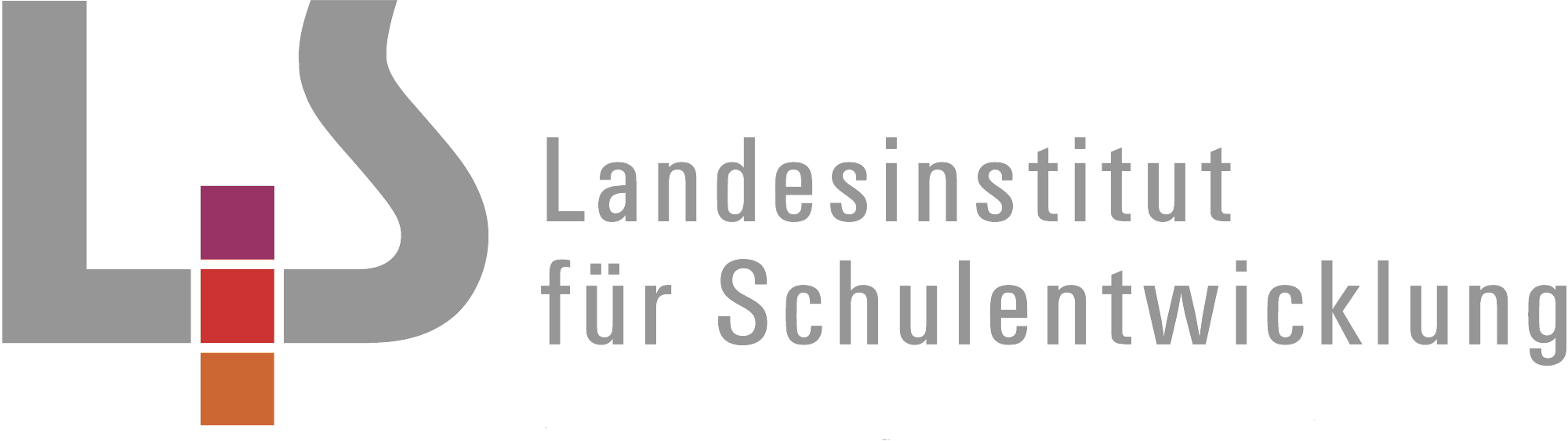 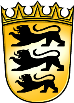 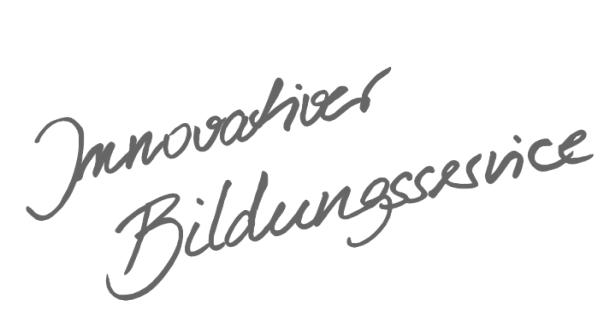 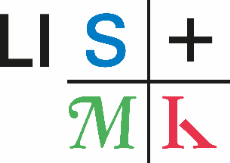 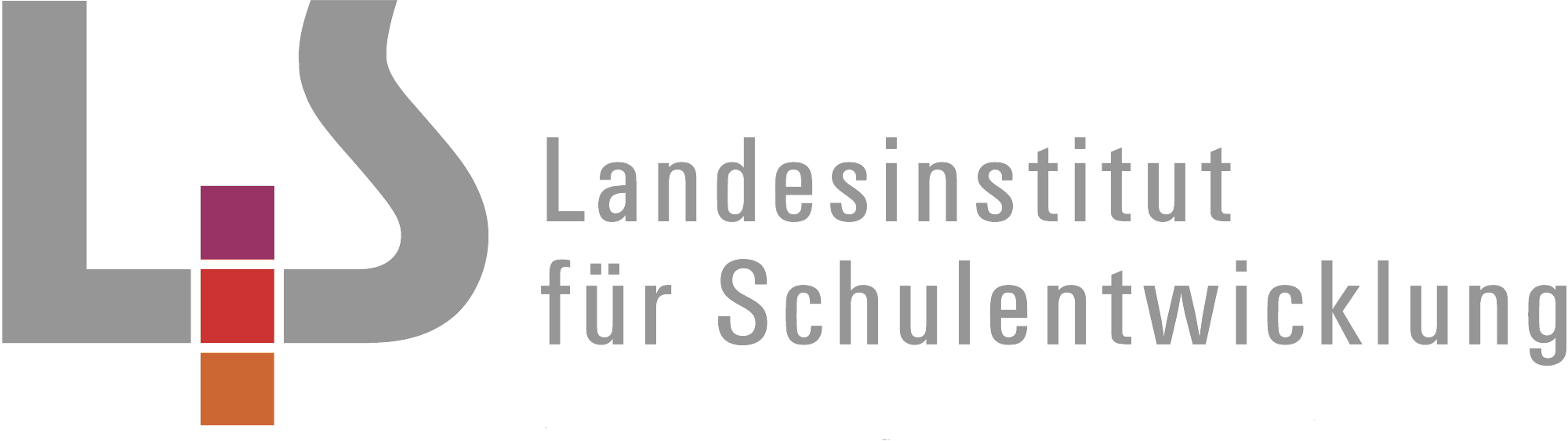 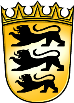 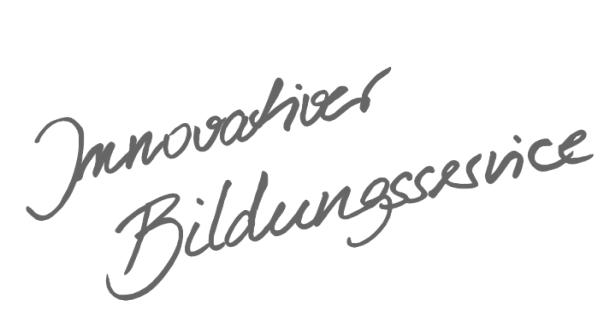 InhaltsverzeichnisAllgemeines Vorwort zu den Beispielcurricula	IFachspezifisches Vorwort	IISport – Klasse 9	4Bereich 3.3.1: Spielen	4Bereich 3.3.2: Laufen, Springen, Werfen	6Bereich 3.3.5: Fitness entwickeln	9Bereich 3.3.6: Tanzen, Gestalten, Darstellen	11Sport – Klasse 10	13Themenbereich 1: Bewegungen beschreiben und analysieren - Bewegen an Geräten	13Themenbereich 2: Körperliche Leistungsfähigkeit verbessern - Fitness entwickeln	18Themenbereich 3: Sportspiele analysieren und vergleichen - Spielen	23Allgemeines Vorwort zu den BeispielcurriculaBeispielcurricula zeigen eine Möglichkeit auf, wie aus dem Bildungsplan unterrichtliche Praxis werden kann. Sie erheben hierbei keinen Anspruch einer normativen Vorgabe, sondern dienen vielmehr als beispielhafte Vorlage zur Unterrichtsplanung und -gestaltung. Diese kann bei der Erstellung oder Weiterentwicklung von schul- und fachspezifischen Jahresplanungen ebenso hilfreich sein wie bei der konkreten Unterrichtsplanung der Lehrkräfte.Curricula sind keine abgeschlossenen Produkte, sondern befinden sich in einem dauerhaften Entwicklungsprozess, müssen jeweils neu an die schulische Ausgangssituation angepasst werden und sollten auch nach den Erfahrungswerten vor Ort kontinuierlich fortgeschrieben und modifiziert werden. Sie sind somit sowohl an den Bildungsplan, als auch an den Kontext der jeweiligen Schule gebunden und müssen entsprechend angepasst werden. Das gilt auch für die Zeitplanung, welche vom Gesamtkonzept und den örtlichen Gegebenheiten abhängig und daher nur als Vorschlag zu betrachten ist.Der Aufbau der Beispielcurricula ist für alle Fächer einheitlich: Ein fachspezifisches Vorwort thematisiert die Besonderheiten des jeweiligen Fachcurriculums und gibt ggf. Lektürehinweise für das Curriculum, das sich in tabellarischer Form dem Vorwort anschließt.In den ersten beiden Spalten der vorliegenden Curricula werden beispielhafte Zuordnungen zwischen den prozess- und inhaltsbezogenen Kompetenzen dargestellt. Eine Ausnahme stellen die modernen Fremdsprachen dar, die aufgrund der fachspezifischen Architektur ihrer Pläne eine andere Spaltenkategorisierung gewählt haben. In der dritten Spalte wird vorgeschlagen, wie die Themen und Inhalte im Unterricht umgesetzt und konkretisiert werden können. In der vierten Spalte wird auf Möglichkeiten zur Vertiefung und Erweiterung des Kompetenzerwerbs im Rahmen des Schulcurriculums hingewiesen und aufgezeigt, wie die Leitperspektiven in den Fachunterricht eingebunden werden können und in welcher Hinsicht eine Zusammenarbeit mit anderen Fächern sinnvoll sein kann. An dieser Stelle finden sich auch Hinweise und Verlinkungen auf konkretes Unterrichtsmaterial.Fachspezifisches VorwortDie didaktischen und methodischen Hinweise zu den aufgeführten Unterrichtsvorhaben geben der Lehrkraft Anregungen für die Unterrichtsgestaltung.VorbemerkungenDie Sportfachschaft einer Schule hat sich aufgrund ihrer individuellen Voraussetzungen und Intentionen auf folgendes Vorgehen in den Klassen 9 und 10 geeinigt: Klasse 9 führt das Beispielcurriculum der Klassen 7 und 8 fort. Klasse 10 bereitet mit einer engen Praxis-Theorie-Verzahnung auf die Kursstufe vor.In Klasse 9 werden die vier Inhaltsbereiche „Spielen“, „Laufen, Springen, Werfen“, „Tanzen, Gestalten, Darstellen“ und „Fitness entwickeln“ in jeweils eigenen Vorhaben unterrichtet.In Klasse 10 werden diese Inhaltsbereiche mit jeweils einem Themenbereich verknüpft und in einem Unterrichtsvorhaben realisiert:Themenbereich 1 "Bewegungen beschreiben und analysieren" mit einem Unterrichtsvorhaben aus dem Bewegen an Geräten oder Tanzen, Gestalten, Darstellen, 
Themenbereich 2 "Körperliche Leistungsfähigkeit verbessern" mit einem Unterrichtsvorhaben aus Fitness entwickeln und 
Themenbereich 3 "Sportspiele analysieren und Vergleichen" mit einem Vorhaben aus den Zielwurfspielen Basketball und Handball.Jahresplanung des BeispielcurriculumsBei der Jahresplanung wird von zwei Stunden pro Woche und ca. 35 Schulwochen ausgegangen.Sport – Klasse 9Sport – Klasse 10								Klasse 
Inhaltsbereich								Klasse 
Inhaltsbereich91Spielen162Laufen, Springen, Werfen85Fitness entwickeln106Tanzen, Gestalten, Darstellen12Summe der Unterrichtsstunden Summe der Unterrichtsstunden 46Verbleibende Freiräume/SchulcurriculumVerbleibende Freiräume/Schulcurriculum24GesamtstundenGesamtstunden70								Klasse 
Themen- und Inhaltsbereich								Klasse 
Themen- und Inhaltsbereich10Themenbereich 1Bewegungen beschreiben und analysierenBewegen an Geräten20Themenbereich 2Körperliche Leistungsfähigkeit verbessernFitness entwickeln12Themenbereich 3Sportspiele analysieren und vergleichenSpielen16Summe der Unterrichtsstunden Summe der Unterrichtsstunden 48Verbleibende Freiräume/SchulcurriculumVerbleibende Freiräume/Schulcurriculum22GesamtstundenGesamtstunden70Bereich 3.3.1: Spielenca. 16 StundenBereich 3.3.1: Spielenca. 16 StundenBereich 3.3.1: Spielenca. 16 StundenBereich 3.3.1: Spielenca. 16 StundenGenerelle Vorbemerkungen Vorbemerkungen zum Unterrichtsvorhaben "Den Anforderungen eines Turniers gewachsen sein – Spielsituationen im Handball wahrnehmen und technisch-koordinativ und taktisch-kognitiv angemessen handeln" (ca. 16 Stunden)Das Unterrichtsvorhaben basiert auf den Fertigkeiten, Fähigkeiten und Kenntnissen der Schülerinnen und Schüler aus den Klassen 5-8. Die Schülerinnen und Schüler können den Ball passen, fangen und mit dem Ball prellen. Schlagwurf und Sprungwurf sind ebenfalls bekannt. In den Klassen 5 und 6 wurden die Basisfähigkeiten vielseitig geschult und der Schlagwurf (als Pass- und Wurftechnik) eingeführt. Im spielerischen Bereich fand nach der Transferspielreihe eine Heranführung an das Sportspiel Handball statt. Im Mittelpunkt standen Taktikbausteine wie „Anbieten und Freilaufen“, „Lücken erkennen“, „Gegner behindern“ und „den Ball zum Ziel bringen“. Zielspiel war Aufsetzerball (auf drei Querfelder in einem Drittel). In den Klassen 7 und 8 wurden die Basisfähigkeiten erneut aufgegriffen und vertieft, hinzu kommt der Sprungwurf als Abschlussvariante. Im spielerischen Bereich wurden erste handballspezifische Erfahrungen mit Sektorenspielen (in Über- und Gleichzahl) gesammelt. Taktisch standen individualtaktische Angriffsmittel (z. B. Täuschungen, auf Lücke gehen, zwei Gegner binden) gegen eine offensiv agierende Abwehr im Mittelpunkt. Gespielt wurde auf Mittel- und Außensektoren bis maximal 3:3.Sportpädagogische Perspektiven:	Wahrnehmungsfähigkeit verbessern und Bewegungserfahrungen erweitern	Das Leisten erfahren und reflektieren	Gemeinsam handeln, wettkämpfen und sich verständigenGenerelle Vorbemerkungen Vorbemerkungen zum Unterrichtsvorhaben "Den Anforderungen eines Turniers gewachsen sein – Spielsituationen im Handball wahrnehmen und technisch-koordinativ und taktisch-kognitiv angemessen handeln" (ca. 16 Stunden)Das Unterrichtsvorhaben basiert auf den Fertigkeiten, Fähigkeiten und Kenntnissen der Schülerinnen und Schüler aus den Klassen 5-8. Die Schülerinnen und Schüler können den Ball passen, fangen und mit dem Ball prellen. Schlagwurf und Sprungwurf sind ebenfalls bekannt. In den Klassen 5 und 6 wurden die Basisfähigkeiten vielseitig geschult und der Schlagwurf (als Pass- und Wurftechnik) eingeführt. Im spielerischen Bereich fand nach der Transferspielreihe eine Heranführung an das Sportspiel Handball statt. Im Mittelpunkt standen Taktikbausteine wie „Anbieten und Freilaufen“, „Lücken erkennen“, „Gegner behindern“ und „den Ball zum Ziel bringen“. Zielspiel war Aufsetzerball (auf drei Querfelder in einem Drittel). In den Klassen 7 und 8 wurden die Basisfähigkeiten erneut aufgegriffen und vertieft, hinzu kommt der Sprungwurf als Abschlussvariante. Im spielerischen Bereich wurden erste handballspezifische Erfahrungen mit Sektorenspielen (in Über- und Gleichzahl) gesammelt. Taktisch standen individualtaktische Angriffsmittel (z. B. Täuschungen, auf Lücke gehen, zwei Gegner binden) gegen eine offensiv agierende Abwehr im Mittelpunkt. Gespielt wurde auf Mittel- und Außensektoren bis maximal 3:3.Sportpädagogische Perspektiven:	Wahrnehmungsfähigkeit verbessern und Bewegungserfahrungen erweitern	Das Leisten erfahren und reflektieren	Gemeinsam handeln, wettkämpfen und sich verständigenGenerelle Vorbemerkungen Vorbemerkungen zum Unterrichtsvorhaben "Den Anforderungen eines Turniers gewachsen sein – Spielsituationen im Handball wahrnehmen und technisch-koordinativ und taktisch-kognitiv angemessen handeln" (ca. 16 Stunden)Das Unterrichtsvorhaben basiert auf den Fertigkeiten, Fähigkeiten und Kenntnissen der Schülerinnen und Schüler aus den Klassen 5-8. Die Schülerinnen und Schüler können den Ball passen, fangen und mit dem Ball prellen. Schlagwurf und Sprungwurf sind ebenfalls bekannt. In den Klassen 5 und 6 wurden die Basisfähigkeiten vielseitig geschult und der Schlagwurf (als Pass- und Wurftechnik) eingeführt. Im spielerischen Bereich fand nach der Transferspielreihe eine Heranführung an das Sportspiel Handball statt. Im Mittelpunkt standen Taktikbausteine wie „Anbieten und Freilaufen“, „Lücken erkennen“, „Gegner behindern“ und „den Ball zum Ziel bringen“. Zielspiel war Aufsetzerball (auf drei Querfelder in einem Drittel). In den Klassen 7 und 8 wurden die Basisfähigkeiten erneut aufgegriffen und vertieft, hinzu kommt der Sprungwurf als Abschlussvariante. Im spielerischen Bereich wurden erste handballspezifische Erfahrungen mit Sektorenspielen (in Über- und Gleichzahl) gesammelt. Taktisch standen individualtaktische Angriffsmittel (z. B. Täuschungen, auf Lücke gehen, zwei Gegner binden) gegen eine offensiv agierende Abwehr im Mittelpunkt. Gespielt wurde auf Mittel- und Außensektoren bis maximal 3:3.Sportpädagogische Perspektiven:	Wahrnehmungsfähigkeit verbessern und Bewegungserfahrungen erweitern	Das Leisten erfahren und reflektieren	Gemeinsam handeln, wettkämpfen und sich verständigenGenerelle Vorbemerkungen Vorbemerkungen zum Unterrichtsvorhaben "Den Anforderungen eines Turniers gewachsen sein – Spielsituationen im Handball wahrnehmen und technisch-koordinativ und taktisch-kognitiv angemessen handeln" (ca. 16 Stunden)Das Unterrichtsvorhaben basiert auf den Fertigkeiten, Fähigkeiten und Kenntnissen der Schülerinnen und Schüler aus den Klassen 5-8. Die Schülerinnen und Schüler können den Ball passen, fangen und mit dem Ball prellen. Schlagwurf und Sprungwurf sind ebenfalls bekannt. In den Klassen 5 und 6 wurden die Basisfähigkeiten vielseitig geschult und der Schlagwurf (als Pass- und Wurftechnik) eingeführt. Im spielerischen Bereich fand nach der Transferspielreihe eine Heranführung an das Sportspiel Handball statt. Im Mittelpunkt standen Taktikbausteine wie „Anbieten und Freilaufen“, „Lücken erkennen“, „Gegner behindern“ und „den Ball zum Ziel bringen“. Zielspiel war Aufsetzerball (auf drei Querfelder in einem Drittel). In den Klassen 7 und 8 wurden die Basisfähigkeiten erneut aufgegriffen und vertieft, hinzu kommt der Sprungwurf als Abschlussvariante. Im spielerischen Bereich wurden erste handballspezifische Erfahrungen mit Sektorenspielen (in Über- und Gleichzahl) gesammelt. Taktisch standen individualtaktische Angriffsmittel (z. B. Täuschungen, auf Lücke gehen, zwei Gegner binden) gegen eine offensiv agierende Abwehr im Mittelpunkt. Gespielt wurde auf Mittel- und Außensektoren bis maximal 3:3.Sportpädagogische Perspektiven:	Wahrnehmungsfähigkeit verbessern und Bewegungserfahrungen erweitern	Das Leisten erfahren und reflektieren	Gemeinsam handeln, wettkämpfen und sich verständigenProzessbezogene KompetenzenInhaltsbezogene KompetenzenKonkretisierung,
Vorgehen im UnterrichtHinweise, Arbeitsmittel, 
Organisation, VerweiseDie Schülerinnen und Schüler könnenDie Schülerinnen und Schüler könnenUnterrichtsvorhaben: Den Anforderungen eines Turniers gewachsen sein – Spielsituationen im Handball wahrnehmen und technisch-koordinativ und taktisch-kognitiv angemessen handelnBasisfertigkeiten Werfen, Passen ohne und mit Gegenspielern, PrellenGruppentaktische Maßnahmen wie Stoßen auf Lücke Verbessern des Zusammenspiels durch Anwendung individual- und gruppentaktischer MaßnahmenKlärung der Spielpositionen im 4:4 (RL, RM, RR, KM)Schnelles Umschalten von Angriff auf Abwehr Tempogegenstoß (schnelles Umschalten von Abwehr auf Angriff): Thematisierung der ersten und zweiten Welle (Spieler und deren Aufgaben im Umschaltspiel)Individual- , gruppen und mannschaftstaktische Angriffsmittel in einem Turnier anwenden (Klassen- oder Schulturnier, 4:4)Wiederholung der Grundtechniken und Vorentlastung der Umschaltfähigkeit (Schulung exekutiver Funktionen) in kleinen Spielen. Zum Beispiel zwei unterscheidliche Spiele (mit unterschiedlichen Bällen, Regeln und Regelungen zum Punkterfolg) auf einem Spielfeld. Oder auch veränderte Regeln bei unterschiedlichen akustischen oder visuellen Signalen. Oder auch: Zusatzoption nach 10 erfolgreichen Pässen oder Punkten in einem Parteiballspiel (z. B. Angriff auf ein Tor, Schlag- oder Sprungwurf auf ein Hütchen oder auf eine Markierung an der Wand etc.)  Sektorenspiele (Mittel- und Außensektor), um die Positionen und deren spezifische Aufgaben kennen zu lernen und zu verinnerlichen. Unterstützender Einsatz visueller Hilfen wie Taktiktafel oder auch Plastikbecher auf einer kleinen blauen Turnmatte. Auch der Einsatz von kurzen Videosequenzen/Auszügen aus einem Handballspiel und deren “Nachstellung” durch die Schülerinnen und Schüler wäre denkbar.  Förderung des (gruppen- und mannschaftstaktischen) Zusammenspiels durch Etablierung fester Mannschaften über das Unterrichtsvorhaben hinweg. Schülerinnen und Schüler könnten innerhalb ihres Teams Auftakthandlungen absprechen, sich als Mannschaft einspielen und ihre spielerische Leistung für das Turnier optimieren.Beobachtungskarten im Zielspiel (4:4) hinsichtlich Spielerpositionen, individual- und gruppentaktischen Verhaltens (Auftakthandlung in die Gegenrichtung beim Täuschen, auf Lücke gehen, zwei Gegenspieler binden, Timing beim Parallelstoß) sowie auch zum Tempogegenstoß (“abschlussentfernte” Seite startet zuerst, hängende Mitte (unterschiedliche Höhe), Außenspieler ziehen nach innen)Die Schülerinnen und Schüler können mithilfe unterstützender Materialien zum Turniermodus (Anzahl Mannschaften und Gruppen, Spielerzahl, direkter Vergleich…) ein Klassenturnier konzipieren und durchführen. Sie erstellen einen Turnierplan, führen den Wettkampf ohne oder mit Schiedsrichter durch, protokollieren Spielergebnisse und werten entsprechend aus. L PG, MB2.1 Bewegungskompetenz1. alters- und entwicklungsgemäße konditionelle Anforderungen bewältigen2. koordinative Fähigkeiten und technische Fertigkeiten anwenden4. grundlegendes Fachwissen […] anwenden […]2.2 Reflexions- und Urteilskompetenz1. […] verschiedene Sinnrichtungen des Sports erkennen2. […] eigene Positionen zu verschiedenen Sinnrichtungen sportlichen Handelns entwickeln3. das eigene sportliche Handeln selbstbestimmt steuern2.3 Personalkompetenz1. ein realistisches Selbstbild entwickeln2. […] kurz- und mittelfristige Ziele ableiten und dafür ausdauernd üben5. eigene Emotionen und Bedürfnisse […] wahrnehmen und regulieren6. in sportlichen Handlungssituationen ihre Aufmerksamkeit steuern2.4 Sozialkompetenz1. Mitschülerinnen und Mitschüler beim sportlichen Handeln unterstützen und ihnen verlässlich helfen2. wertschätzend miteinander umgehen und andere integrieren3. bei der Lösung von Konflikten die Interessen und Ziele aller Beteiligten berücksichtigen4. in Übungs- und Wettkampfsituationen verantwortungsvoll handeln, zum Beispiel Regeln und Vereinbarungen einhalten5. den Unterschied zwischen fairem und unfairem Handeln erkennen und sich selbst fair verhalten – auch bei Erfolgs- und Misserfolgserlebnissen6. bei sportlichen Aktivitäten kommunizieren, kooperieren und konkurrieren7. in sportlichen Handlungssituationen (zum Beispiel bei der Organisation von Wettkämpfen) unterschiedliche Rollen und Aufgaben übernehmen und reflektieren(1) sportspielspezifische Bewegungstechniken […] und Balltechniken […] in Gleichzahlspielen anwenden(2) in Angriff und Abwehr individual- und gruppentaktisch im reduzierten Zielspiel […] handeln […] (3) mannschaftstaktische Elemente (zum Beispiel Umschalten von Abwehr auf Angriff) im reduzierten Zielspiel anwenden(4) die Bedeutung des Inhaltsbereichs als Freizeitaktivität reflektieren(5) wesentliche Strukturmerkmale von Sportspielen nennen (zum Beispiel Spielpositionen)(6) wesentliche Merkmale der Grundtechniken nennen und beschreiben(7) Spielsituationen auf Darstellungen (zum Beispiel Fotos, Videos, Grafiken) erkennen, beschreiben und erklären(8) spielspezifisch wichtige Taktiken für erfolgreiches Spielen nennen und erläutern(9) Fachbegriffe, Regeln und Taktiken dokumentieren(10) regelgerecht und fair – auch ohne Schiedsrichterin oder Schiedsrichter – spielen(11) Spielleitungsaufgaben übernehmen(12) die eigene Spielfähigkeit einschätzen(13) mit Emotionen […] umgehen und sie reflektieren(14) Spielregeln selbstständig variieren(15) Spiele wettkampfgemäß organisierenUnterrichtsvorhaben: Den Anforderungen eines Turniers gewachsen sein – Spielsituationen im Handball wahrnehmen und technisch-koordinativ und taktisch-kognitiv angemessen handelnBasisfertigkeiten Werfen, Passen ohne und mit Gegenspielern, PrellenGruppentaktische Maßnahmen wie Stoßen auf Lücke Verbessern des Zusammenspiels durch Anwendung individual- und gruppentaktischer MaßnahmenKlärung der Spielpositionen im 4:4 (RL, RM, RR, KM)Schnelles Umschalten von Angriff auf Abwehr Tempogegenstoß (schnelles Umschalten von Abwehr auf Angriff): Thematisierung der ersten und zweiten Welle (Spieler und deren Aufgaben im Umschaltspiel)Individual- , gruppen und mannschaftstaktische Angriffsmittel in einem Turnier anwenden (Klassen- oder Schulturnier, 4:4)Wiederholung der Grundtechniken und Vorentlastung der Umschaltfähigkeit (Schulung exekutiver Funktionen) in kleinen Spielen. Zum Beispiel zwei unterscheidliche Spiele (mit unterschiedlichen Bällen, Regeln und Regelungen zum Punkterfolg) auf einem Spielfeld. Oder auch veränderte Regeln bei unterschiedlichen akustischen oder visuellen Signalen. Oder auch: Zusatzoption nach 10 erfolgreichen Pässen oder Punkten in einem Parteiballspiel (z. B. Angriff auf ein Tor, Schlag- oder Sprungwurf auf ein Hütchen oder auf eine Markierung an der Wand etc.)  Sektorenspiele (Mittel- und Außensektor), um die Positionen und deren spezifische Aufgaben kennen zu lernen und zu verinnerlichen. Unterstützender Einsatz visueller Hilfen wie Taktiktafel oder auch Plastikbecher auf einer kleinen blauen Turnmatte. Auch der Einsatz von kurzen Videosequenzen/Auszügen aus einem Handballspiel und deren “Nachstellung” durch die Schülerinnen und Schüler wäre denkbar.  Förderung des (gruppen- und mannschaftstaktischen) Zusammenspiels durch Etablierung fester Mannschaften über das Unterrichtsvorhaben hinweg. Schülerinnen und Schüler könnten innerhalb ihres Teams Auftakthandlungen absprechen, sich als Mannschaft einspielen und ihre spielerische Leistung für das Turnier optimieren.Beobachtungskarten im Zielspiel (4:4) hinsichtlich Spielerpositionen, individual- und gruppentaktischen Verhaltens (Auftakthandlung in die Gegenrichtung beim Täuschen, auf Lücke gehen, zwei Gegenspieler binden, Timing beim Parallelstoß) sowie auch zum Tempogegenstoß (“abschlussentfernte” Seite startet zuerst, hängende Mitte (unterschiedliche Höhe), Außenspieler ziehen nach innen)Die Schülerinnen und Schüler können mithilfe unterstützender Materialien zum Turniermodus (Anzahl Mannschaften und Gruppen, Spielerzahl, direkter Vergleich…) ein Klassenturnier konzipieren und durchführen. Sie erstellen einen Turnierplan, führen den Wettkampf ohne oder mit Schiedsrichter durch, protokollieren Spielergebnisse und werten entsprechend aus. L PG, MBBereich 3.3.2: Laufen, Springen, Werfenca. 8 StundenBereich 3.3.2: Laufen, Springen, Werfenca. 8 StundenBereich 3.3.2: Laufen, Springen, Werfenca. 8 StundenBereich 3.3.2: Laufen, Springen, Werfenca. 8 StundenGenerelle Vorbemerkungen Vorbemerkungen zum Unterrichtsvorhaben: „Erarbeitung einer individuellen Kugelstoßtechnik aufgrund selbstständiger Erfahrung der für das Erreichen der bestmöglichen Weite maßgeblichen Einflussfaktoren“ (8 Stunden)Im Rahmen dieses Unterrichtsvorhabens sollen die Schülerinnen und Schüler erkennen, dass standardisierte sportliche Techniken aus dem Spitzensport nicht einfach in den Schulsport übernommen werden können. Vielmehr muss eine für die Schülerin bzw. den Schüler angemessene Technik entwickelt werden. Um die Bewegungsaufgabe, möglichst weit zu stoßen, bestmöglich zu lösen, müssen die Schülerinnen und Schüler die Einflussfaktoren auf die Stoßweite kennen. Diese Kenntnisse erwerben sie im explorativen Umgang mit den verschiedenen Einflussgrößen. Ferner wird auf diese Weise der Aufbau einer funktionalen Bewegungsvorstellung gefördert. Der Erwerb der individuellen Kugelstoßtechnik geschieht nach der Methode des differenziellen Lernens. Sportpädagogische Perspektiven: 	Wahrnehmungsfähigkeit verbessern und Bewegungserfahrungen erweitern					Das Leisten erfahren und reflektierenGenerelle Vorbemerkungen Vorbemerkungen zum Unterrichtsvorhaben: „Erarbeitung einer individuellen Kugelstoßtechnik aufgrund selbstständiger Erfahrung der für das Erreichen der bestmöglichen Weite maßgeblichen Einflussfaktoren“ (8 Stunden)Im Rahmen dieses Unterrichtsvorhabens sollen die Schülerinnen und Schüler erkennen, dass standardisierte sportliche Techniken aus dem Spitzensport nicht einfach in den Schulsport übernommen werden können. Vielmehr muss eine für die Schülerin bzw. den Schüler angemessene Technik entwickelt werden. Um die Bewegungsaufgabe, möglichst weit zu stoßen, bestmöglich zu lösen, müssen die Schülerinnen und Schüler die Einflussfaktoren auf die Stoßweite kennen. Diese Kenntnisse erwerben sie im explorativen Umgang mit den verschiedenen Einflussgrößen. Ferner wird auf diese Weise der Aufbau einer funktionalen Bewegungsvorstellung gefördert. Der Erwerb der individuellen Kugelstoßtechnik geschieht nach der Methode des differenziellen Lernens. Sportpädagogische Perspektiven: 	Wahrnehmungsfähigkeit verbessern und Bewegungserfahrungen erweitern					Das Leisten erfahren und reflektierenGenerelle Vorbemerkungen Vorbemerkungen zum Unterrichtsvorhaben: „Erarbeitung einer individuellen Kugelstoßtechnik aufgrund selbstständiger Erfahrung der für das Erreichen der bestmöglichen Weite maßgeblichen Einflussfaktoren“ (8 Stunden)Im Rahmen dieses Unterrichtsvorhabens sollen die Schülerinnen und Schüler erkennen, dass standardisierte sportliche Techniken aus dem Spitzensport nicht einfach in den Schulsport übernommen werden können. Vielmehr muss eine für die Schülerin bzw. den Schüler angemessene Technik entwickelt werden. Um die Bewegungsaufgabe, möglichst weit zu stoßen, bestmöglich zu lösen, müssen die Schülerinnen und Schüler die Einflussfaktoren auf die Stoßweite kennen. Diese Kenntnisse erwerben sie im explorativen Umgang mit den verschiedenen Einflussgrößen. Ferner wird auf diese Weise der Aufbau einer funktionalen Bewegungsvorstellung gefördert. Der Erwerb der individuellen Kugelstoßtechnik geschieht nach der Methode des differenziellen Lernens. Sportpädagogische Perspektiven: 	Wahrnehmungsfähigkeit verbessern und Bewegungserfahrungen erweitern					Das Leisten erfahren und reflektierenGenerelle Vorbemerkungen Vorbemerkungen zum Unterrichtsvorhaben: „Erarbeitung einer individuellen Kugelstoßtechnik aufgrund selbstständiger Erfahrung der für das Erreichen der bestmöglichen Weite maßgeblichen Einflussfaktoren“ (8 Stunden)Im Rahmen dieses Unterrichtsvorhabens sollen die Schülerinnen und Schüler erkennen, dass standardisierte sportliche Techniken aus dem Spitzensport nicht einfach in den Schulsport übernommen werden können. Vielmehr muss eine für die Schülerin bzw. den Schüler angemessene Technik entwickelt werden. Um die Bewegungsaufgabe, möglichst weit zu stoßen, bestmöglich zu lösen, müssen die Schülerinnen und Schüler die Einflussfaktoren auf die Stoßweite kennen. Diese Kenntnisse erwerben sie im explorativen Umgang mit den verschiedenen Einflussgrößen. Ferner wird auf diese Weise der Aufbau einer funktionalen Bewegungsvorstellung gefördert. Der Erwerb der individuellen Kugelstoßtechnik geschieht nach der Methode des differenziellen Lernens. Sportpädagogische Perspektiven: 	Wahrnehmungsfähigkeit verbessern und Bewegungserfahrungen erweitern					Das Leisten erfahren und reflektierenProzessbezogene KompetenzenInhaltsbezogene KompetenzenKonkretisierung,
Vorgehen im UnterrichtHinweise, Arbeitsmittel, 
Organisation, VerweiseDie Schülerinnen und Schüler könnenDie Schülerinnen und Schüler könnenUnterrichtsvorhaben: Erarbeitung einer individuellen Kugelstoßtechnik aufgrund selbstständiger Erfahrung der für das Erreichen der bestmöglichen Weite maßgeblichen EinflussfaktorenEntdeckung der maßgeblichen Einflussfaktoren auf die Stoßweite mit Hilfe eines StationenbetriebsSpielerische Entwicklung koordinativer Fähigkeiten für das KugelstoßenAufgabe: Mit der Kugel so weit wie möglich stoßen!Reflexion: Welche Faktoren beeinflussen die Stoßweite?Stationenbetrieb: Entdecken der maßgeblichen Einflussfaktoren auf die StoßweiteBedeutung der AbflugrichtungLänge des  AngleitensBedeutung eines flüssigen Bewegungsablaufs Bedeutung der ArmbewegungEinfluss der Oberkörperrotation Einfluss der BeineAuswertung und ErgebnissicherungVariationen in der Bewegungsausführung beim Standstoß zur besseren Gestaltung der individuellen TechnikSpielerische Entwicklung koordinativer Fähigkeiten für das KugelstoßenStationenbetrieb: Variation der Bewegungsausführung beim StandstoßBeteiligung des Nicht-StoßarmsGeometrie des StoßarmsGeometrie der BeineAusführungsgeschwindigkeitGelenkstellung der KnieAuswertung und ErgebnissicherungVariationsmöglichkeiten einer möglichen Vorbeschleunigung beim Kugelstoßen unter Berücksichtigung der bisherigen Erfahrungen einer individuellen Bewegungsausführung erprobenSpielerische Entwicklung koordinativer Fähigkeiten für das KugelstoßenDemonstration einer VorbeschleunigungstechnikIndividuelle Gestaltung dieser Technik durch die Schülerinnen und SchülerÜben der individuellen KugelstoßtechnikFlipchart/PlakatHypothesenbildungAn den Stationen entdecken die Schülerinnen und Schüler die Einflussfaktoren und überprüfen ihre HypothesenGruppenarbeitAufgabenkarten für die StationenAufgaben an den Stationen:Welche Einflussfaktoren werden an den Stationen thematisiert? Wie kannst du an den Stationen 1-3 die größte Weite erzielen?Gewichte bei den Stationen 3-6 die dort thematisierten Einflussfaktoren nach ihrer Bedeutung.Methode des differenziellen LernensGruppenarbeitAufgabenkarten für die StationenAn den verschiedenen Stationen werden 2 Extreme vorgegeben. Die Schülerinnen und Schüler sollen zwischen diesen Extremen weitere Variationen finden und ausprobieren. Zum Schluss entscheiden sie sich für eine Ausführung.Beispiel: Extrem A: Der Nicht-Stoßarm wird während der gesamten Bewegung auf dem Rücken gehalten.Extrem B: Der Nicht-Stoßarm wird als Schwungelement eingesetzt, mit dem so viel Schwung wie möglich geholt wird.Methode des differenziellen LernensSchülerinnen und Schüler bilden Dreiergruppen und notieren sich die jeweiligen Varianten.Varianten:Stoßen aus dem Angehen frontalStoßen aus dem Angehen seitwärtsAngehen seitwärts – KreuzschrittFuchstechnikAngehen rückwärts - Wechselschritt L PG, MB2.1 Bewegungskompetenz1. alters- und entwicklungsgemäße konditionelle Anforderungen bewältigen2. koordinative Fähigkeiten und technische Fertigkeiten anwenden4. grundlegendes Fachwissen […] anwenden […]2.2 Reflexions- und Urteilskompetenz1. […] verschiedene Sinnrichtungen des Sports erkennen2. […] eigene Positionen zu verschiedenen Sinnrichtungen sportlichen Handelns entwickeln3. das eigene sportliche Handeln selbstbestimmt steuern2.3 Personalkompetenz1. ein realistisches Selbstbild entwickeln2. […] kurz- und mittelfristige Ziele ableiten und dafür ausdauernd üben6. in sportlichen Handlungssituationen ihre Aufmerksamkeit steuern2.4 Sozialkompetenz1. Mitschülerinnen und Mitschüler […] unterstützen und ihnen […] helfen2. wertschätzend miteinander umgehen und andere integrieren3. bei der Lösung von Konflikten die Interessen und Ziele aller Beteiligten berücksichtigen4. […] verantwortungsvoll handeln6. bei sportlichen Aktivitäten kommunizieren, kooperieren und konkurrieren7. […] unterschiedliche Rollen und Aufgaben übernehmen und reflektieren(3) unter Berücksichtigung grundlegender Technikmerkmale weit [...] stoßen [...](5) aus zwei der drei Bereiche Sprint, Weit-/Hochsprung und Stoß/Wurf jeweils eine Disziplin wettkampfgerecht ausführen(6) die Bedeutung des Inhaltsbereichs als Freizeitaktivität reflektieren(7) erlernte Bewegungen beschreiben und dokumentieren(13) die eigene Leistung realistisch einschätzen(14) leistungsbestimmende Merkmale und Fehler bei sich und anderen erkennen und korrigieren(15) die eigene Leistungsentwicklung beschreiben und dokumentieren [...]Unterrichtsvorhaben: Erarbeitung einer individuellen Kugelstoßtechnik aufgrund selbstständiger Erfahrung der für das Erreichen der bestmöglichen Weite maßgeblichen EinflussfaktorenEntdeckung der maßgeblichen Einflussfaktoren auf die Stoßweite mit Hilfe eines StationenbetriebsSpielerische Entwicklung koordinativer Fähigkeiten für das KugelstoßenAufgabe: Mit der Kugel so weit wie möglich stoßen!Reflexion: Welche Faktoren beeinflussen die Stoßweite?Stationenbetrieb: Entdecken der maßgeblichen Einflussfaktoren auf die StoßweiteBedeutung der AbflugrichtungLänge des  AngleitensBedeutung eines flüssigen Bewegungsablaufs Bedeutung der ArmbewegungEinfluss der Oberkörperrotation Einfluss der BeineAuswertung und ErgebnissicherungVariationen in der Bewegungsausführung beim Standstoß zur besseren Gestaltung der individuellen TechnikSpielerische Entwicklung koordinativer Fähigkeiten für das KugelstoßenStationenbetrieb: Variation der Bewegungsausführung beim StandstoßBeteiligung des Nicht-StoßarmsGeometrie des StoßarmsGeometrie der BeineAusführungsgeschwindigkeitGelenkstellung der KnieAuswertung und ErgebnissicherungVariationsmöglichkeiten einer möglichen Vorbeschleunigung beim Kugelstoßen unter Berücksichtigung der bisherigen Erfahrungen einer individuellen Bewegungsausführung erprobenSpielerische Entwicklung koordinativer Fähigkeiten für das KugelstoßenDemonstration einer VorbeschleunigungstechnikIndividuelle Gestaltung dieser Technik durch die Schülerinnen und SchülerÜben der individuellen KugelstoßtechnikFlipchart/PlakatHypothesenbildungAn den Stationen entdecken die Schülerinnen und Schüler die Einflussfaktoren und überprüfen ihre HypothesenGruppenarbeitAufgabenkarten für die StationenAufgaben an den Stationen:Welche Einflussfaktoren werden an den Stationen thematisiert? Wie kannst du an den Stationen 1-3 die größte Weite erzielen?Gewichte bei den Stationen 3-6 die dort thematisierten Einflussfaktoren nach ihrer Bedeutung.Methode des differenziellen LernensGruppenarbeitAufgabenkarten für die StationenAn den verschiedenen Stationen werden 2 Extreme vorgegeben. Die Schülerinnen und Schüler sollen zwischen diesen Extremen weitere Variationen finden und ausprobieren. Zum Schluss entscheiden sie sich für eine Ausführung.Beispiel: Extrem A: Der Nicht-Stoßarm wird während der gesamten Bewegung auf dem Rücken gehalten.Extrem B: Der Nicht-Stoßarm wird als Schwungelement eingesetzt, mit dem so viel Schwung wie möglich geholt wird.Methode des differenziellen LernensSchülerinnen und Schüler bilden Dreiergruppen und notieren sich die jeweiligen Varianten.Varianten:Stoßen aus dem Angehen frontalStoßen aus dem Angehen seitwärtsAngehen seitwärts – KreuzschrittFuchstechnikAngehen rückwärts - Wechselschritt L PG, MBBereich 3.3.5: Fitness entwickelnca. 10 StundenBereich 3.3.5: Fitness entwickelnca. 10 StundenBereich 3.3.5: Fitness entwickelnca. 10 StundenBereich 3.3.5: Fitness entwickelnca. 10 StundenGenerelle Vorbemerkungen Die Schülerinnen und Schüler nehmen die Bedeutung regelmäßigen Bewegens für das eigene Wohlbefinden und die Verbesserung ihrer Leistungsfähigkeit wahr. Sie entwickeln sich weiter auf dem Weg ihre sportliche Leistungsfähigkeit realistisch einzuschätzen und lernen sich selbstständig oder mit Unterstützung zu verbessern.Vorbemerkungen zum Unterrichtsvorhaben "Burpees, Squats & Co. – Fitnessübungen im Vergleich“ Das Unterrichtsvorhaben basiert auf den Fertigkeiten und Kenntnissen der Schülerinnen und Schüler aus den Klassen 5-8. Besonders in den beiden in Laufen, Springen, Werfen und Bewegen an Geräten integrierten Fitness-Unterrichtsvorhaben der Klassen 7 und 8 haben sich die Schülerinnen und Schüler bereits grundlegende kognitive Teilkompetenzen erarbeitet.Aktuelle Fitnesstrends werden in Anlehnung und Abgrenzung zu aktuellen Trends erprobt und reflektiert und durch individuelle Trainingspläne erweitert.Sportpädagogische Perspektiven:	Wahrnehmungsfähigkeit verbessern und Bewegungserfahrungen erweitern	Das Leisten erfahren und reflektieren	Gesundheit verbessern und Gesundheitsbewusstsein entwickelnGenerelle Vorbemerkungen Die Schülerinnen und Schüler nehmen die Bedeutung regelmäßigen Bewegens für das eigene Wohlbefinden und die Verbesserung ihrer Leistungsfähigkeit wahr. Sie entwickeln sich weiter auf dem Weg ihre sportliche Leistungsfähigkeit realistisch einzuschätzen und lernen sich selbstständig oder mit Unterstützung zu verbessern.Vorbemerkungen zum Unterrichtsvorhaben "Burpees, Squats & Co. – Fitnessübungen im Vergleich“ Das Unterrichtsvorhaben basiert auf den Fertigkeiten und Kenntnissen der Schülerinnen und Schüler aus den Klassen 5-8. Besonders in den beiden in Laufen, Springen, Werfen und Bewegen an Geräten integrierten Fitness-Unterrichtsvorhaben der Klassen 7 und 8 haben sich die Schülerinnen und Schüler bereits grundlegende kognitive Teilkompetenzen erarbeitet.Aktuelle Fitnesstrends werden in Anlehnung und Abgrenzung zu aktuellen Trends erprobt und reflektiert und durch individuelle Trainingspläne erweitert.Sportpädagogische Perspektiven:	Wahrnehmungsfähigkeit verbessern und Bewegungserfahrungen erweitern	Das Leisten erfahren und reflektieren	Gesundheit verbessern und Gesundheitsbewusstsein entwickelnGenerelle Vorbemerkungen Die Schülerinnen und Schüler nehmen die Bedeutung regelmäßigen Bewegens für das eigene Wohlbefinden und die Verbesserung ihrer Leistungsfähigkeit wahr. Sie entwickeln sich weiter auf dem Weg ihre sportliche Leistungsfähigkeit realistisch einzuschätzen und lernen sich selbstständig oder mit Unterstützung zu verbessern.Vorbemerkungen zum Unterrichtsvorhaben "Burpees, Squats & Co. – Fitnessübungen im Vergleich“ Das Unterrichtsvorhaben basiert auf den Fertigkeiten und Kenntnissen der Schülerinnen und Schüler aus den Klassen 5-8. Besonders in den beiden in Laufen, Springen, Werfen und Bewegen an Geräten integrierten Fitness-Unterrichtsvorhaben der Klassen 7 und 8 haben sich die Schülerinnen und Schüler bereits grundlegende kognitive Teilkompetenzen erarbeitet.Aktuelle Fitnesstrends werden in Anlehnung und Abgrenzung zu aktuellen Trends erprobt und reflektiert und durch individuelle Trainingspläne erweitert.Sportpädagogische Perspektiven:	Wahrnehmungsfähigkeit verbessern und Bewegungserfahrungen erweitern	Das Leisten erfahren und reflektieren	Gesundheit verbessern und Gesundheitsbewusstsein entwickelnGenerelle Vorbemerkungen Die Schülerinnen und Schüler nehmen die Bedeutung regelmäßigen Bewegens für das eigene Wohlbefinden und die Verbesserung ihrer Leistungsfähigkeit wahr. Sie entwickeln sich weiter auf dem Weg ihre sportliche Leistungsfähigkeit realistisch einzuschätzen und lernen sich selbstständig oder mit Unterstützung zu verbessern.Vorbemerkungen zum Unterrichtsvorhaben "Burpees, Squats & Co. – Fitnessübungen im Vergleich“ Das Unterrichtsvorhaben basiert auf den Fertigkeiten und Kenntnissen der Schülerinnen und Schüler aus den Klassen 5-8. Besonders in den beiden in Laufen, Springen, Werfen und Bewegen an Geräten integrierten Fitness-Unterrichtsvorhaben der Klassen 7 und 8 haben sich die Schülerinnen und Schüler bereits grundlegende kognitive Teilkompetenzen erarbeitet.Aktuelle Fitnesstrends werden in Anlehnung und Abgrenzung zu aktuellen Trends erprobt und reflektiert und durch individuelle Trainingspläne erweitert.Sportpädagogische Perspektiven:	Wahrnehmungsfähigkeit verbessern und Bewegungserfahrungen erweitern	Das Leisten erfahren und reflektieren	Gesundheit verbessern und Gesundheitsbewusstsein entwickelnProzessbezogene KompetenzenInhaltsbezogene KompetenzenKonkretisierung,
Vorgehen im UnterrichtHinweise, Arbeitsmittel, 
Organisation, VerweiseDie Schülerinnen und Schüler könnenDie Schülerinnen und Schüler könnenUnterrichtsvorhaben: Burpees, Squats & Co. – Fitnessübungen im VergleichZu Beginn verschiedene Fitness-Übungen/Workouts vorstellen und anwendenVerschiedene Zielrichtungen, Wirkungen thematisieren"100-Tage-Crossfit-Challenge": Wer verbessert sich wie stark?
Einfachen Kraft-, Stabi-Test als Eingangs- und Zieltest durchführenÜbungen im Kurs anpassen, differenzieren, ergänzen und wiederholt anwendenSchülerinnen und Schüler stellen eigene Übungen aus ihrem privaten Training vor und integrieren sie gegebenenfalls in ihren Zirkelam Stundenende werden jeweils Dehnübungen oder (Elemente aus) Entspannungstechniken durchgeführt (mit Übungskarten)Aktuelle Fitnesstrends kennen lernen und diskutierenÜbungen ohne oder mit wenigen Geräten auswählenIdeenkarten mit ÜbungenEigene Übungskarten entwickeln: Übungen mit Abbildungen und Erklärungen dokumentierenFitness-Apps vorstellen und gebenenfalls nutzenTrainingstagebuch (auch digital) ein-führenÜbungskarten für DehnübungenEntspannungstechniken kennen lernen, zum Beispiel: Atemübungen, Progressive Muskelentspannung, BodyscanEntspannungstechniken besprechen und gegebenenfalls anpassen, verbessernF BIO L PG, MB2.1 Bewegungskompetenz1. alters- und entwicklungsgemäße konditionelle Anforderungen bewältigen2. koordinative Fähigkeiten und technische Fertigkeiten anwenden4. grundlegendes Fachwissen […] anwenden […]2.2 Reflexions- und Urteilskompetenz1. […] verschiedene Sinnrichtungen des Sports erkennen2. […] eigene Positionen zu verschiedenen Sinnrichtungen sportlichen Handelns entwickeln3. das eigene sportliche Handeln selbstbestimmt steuern2.3 Personalkompetenz1. ein realistisches Selbstbild entwickeln2. […] kurz- und mittelfristige Ziele ableiten und dafür ausdauernd üben3. die Bedeutung von Bewegung für das eigene Wohlbefinden und die Gesundheit einschätzen und gesundheitsbewusst handeln4. physische und psychische Auswirkungen ihres Bewegungshandelns [...] wahrnehmen und verstehen5. eigene Emotionen und Bedürfnisse […] wahrnehmen und regulieren2.4 Sozialkompetenz1. Mitschülerinnen und Mitschüler beim sportlichen Handeln unterstützen und ihnen verlässlich helfen2. wertschätzend miteinander umgehen und andere integrieren3. bei der Lösung von Konflikten die Interessen und Ziele aller Beteiligten berücksichtigen4. in Übungs- und Wettkampfsituationen verantwortungsvoll handeln, zum Beispiel Regeln und Vereinbarungen einhalten6. bei sportlichen Aktivitäten kommunizieren, kooperieren und konkurrieren(1) in sportlichen Anforderungssituationen entwicklungsgemäß angepasste konditionelle und koordinative Leistungen erbringen(2) Mobilisations- und Dehnübungen korrekt ausführen und Entspannungstechniken anwenden (3) ein individuelles Fitnesstraining ausführen(6) Entspannungstechniken und deren Bedeutung beschreiben(7) ihren Fitnesszustand realistisch einschätzen(8) Fitnessübungen zielgerichtet auswählen(9) ihren konditionellen Entwicklungsprozess wahrnehmen und dokumentieren(10) schulische und außerschulische Möglichkeiten zur Entwicklung ihrer Fitness einschätzenUnterrichtsvorhaben: Burpees, Squats & Co. – Fitnessübungen im VergleichZu Beginn verschiedene Fitness-Übungen/Workouts vorstellen und anwendenVerschiedene Zielrichtungen, Wirkungen thematisieren"100-Tage-Crossfit-Challenge": Wer verbessert sich wie stark?
Einfachen Kraft-, Stabi-Test als Eingangs- und Zieltest durchführenÜbungen im Kurs anpassen, differenzieren, ergänzen und wiederholt anwendenSchülerinnen und Schüler stellen eigene Übungen aus ihrem privaten Training vor und integrieren sie gegebenenfalls in ihren Zirkelam Stundenende werden jeweils Dehnübungen oder (Elemente aus) Entspannungstechniken durchgeführt (mit Übungskarten)Aktuelle Fitnesstrends kennen lernen und diskutierenÜbungen ohne oder mit wenigen Geräten auswählenIdeenkarten mit ÜbungenEigene Übungskarten entwickeln: Übungen mit Abbildungen und Erklärungen dokumentierenFitness-Apps vorstellen und gebenenfalls nutzenTrainingstagebuch (auch digital) ein-führenÜbungskarten für DehnübungenEntspannungstechniken kennen lernen, zum Beispiel: Atemübungen, Progressive Muskelentspannung, BodyscanEntspannungstechniken besprechen und gegebenenfalls anpassen, verbessernF BIO L PG, MBBereich 3.3.6: Tanzen, Gestalten, Darstellenca. 12 StundenBereich 3.3.6: Tanzen, Gestalten, Darstellenca. 12 StundenBereich 3.3.6: Tanzen, Gestalten, Darstellenca. 12 StundenBereich 3.3.6: Tanzen, Gestalten, Darstellenca. 12 StundenGenerelle Vorbemerkungen: Die Schülerinnen und Schüler erweitern ihre Bewegungserfahrung und vergrößern ihr Bewegungsrepertoire in Bezug auf Ausdruck und Körperwahrnehmung. Sie drücken sich über den Körper und unter Einbeziehung von Materialien rhythmisch und tänzerisch aus. Sie kooperieren bei der Entwicklung von Choreografien und sind in der Lage, diese zu präsentieren sowie die eigene Leistung und die von Mitschülerinnen und Mitschülern einzuschätzen.
Vorbemerkungen zum Unterrichtsvorhaben „Wir erlernen eine Basiskombination mit Handgerät“Im Mittelpunkt des Unterrichtsvorhabens steht die intensive Auseinandersetzung mit gymnastischen Grundformen und einem „runden Gerät“. Die Schülerinnen verbessern ihre Körpertechnik und lernen erste handgerätspezifische Grundtechniken kennen.Sportpädagogische Perspektiven: z. B. 	Sich körperlich ausdrücken und Bewegungen gestalten Generelle Vorbemerkungen: Die Schülerinnen und Schüler erweitern ihre Bewegungserfahrung und vergrößern ihr Bewegungsrepertoire in Bezug auf Ausdruck und Körperwahrnehmung. Sie drücken sich über den Körper und unter Einbeziehung von Materialien rhythmisch und tänzerisch aus. Sie kooperieren bei der Entwicklung von Choreografien und sind in der Lage, diese zu präsentieren sowie die eigene Leistung und die von Mitschülerinnen und Mitschülern einzuschätzen.
Vorbemerkungen zum Unterrichtsvorhaben „Wir erlernen eine Basiskombination mit Handgerät“Im Mittelpunkt des Unterrichtsvorhabens steht die intensive Auseinandersetzung mit gymnastischen Grundformen und einem „runden Gerät“. Die Schülerinnen verbessern ihre Körpertechnik und lernen erste handgerätspezifische Grundtechniken kennen.Sportpädagogische Perspektiven: z. B. 	Sich körperlich ausdrücken und Bewegungen gestalten Generelle Vorbemerkungen: Die Schülerinnen und Schüler erweitern ihre Bewegungserfahrung und vergrößern ihr Bewegungsrepertoire in Bezug auf Ausdruck und Körperwahrnehmung. Sie drücken sich über den Körper und unter Einbeziehung von Materialien rhythmisch und tänzerisch aus. Sie kooperieren bei der Entwicklung von Choreografien und sind in der Lage, diese zu präsentieren sowie die eigene Leistung und die von Mitschülerinnen und Mitschülern einzuschätzen.
Vorbemerkungen zum Unterrichtsvorhaben „Wir erlernen eine Basiskombination mit Handgerät“Im Mittelpunkt des Unterrichtsvorhabens steht die intensive Auseinandersetzung mit gymnastischen Grundformen und einem „runden Gerät“. Die Schülerinnen verbessern ihre Körpertechnik und lernen erste handgerätspezifische Grundtechniken kennen.Sportpädagogische Perspektiven: z. B. 	Sich körperlich ausdrücken und Bewegungen gestalten Generelle Vorbemerkungen: Die Schülerinnen und Schüler erweitern ihre Bewegungserfahrung und vergrößern ihr Bewegungsrepertoire in Bezug auf Ausdruck und Körperwahrnehmung. Sie drücken sich über den Körper und unter Einbeziehung von Materialien rhythmisch und tänzerisch aus. Sie kooperieren bei der Entwicklung von Choreografien und sind in der Lage, diese zu präsentieren sowie die eigene Leistung und die von Mitschülerinnen und Mitschülern einzuschätzen.
Vorbemerkungen zum Unterrichtsvorhaben „Wir erlernen eine Basiskombination mit Handgerät“Im Mittelpunkt des Unterrichtsvorhabens steht die intensive Auseinandersetzung mit gymnastischen Grundformen und einem „runden Gerät“. Die Schülerinnen verbessern ihre Körpertechnik und lernen erste handgerätspezifische Grundtechniken kennen.Sportpädagogische Perspektiven: z. B. 	Sich körperlich ausdrücken und Bewegungen gestalten Prozessbezogene KompetenzenInhaltsbezogene KompetenzenKonkretisierung,
Vorgehen im UnterrichtHinweise, Arbeitsmittel, 
Organisation, VerweiseDie Schülerinnen und Schüler könnenDie Schülerinnen und Schüler könnenUnterrichtsvorhaben:Wir erlernen eine Basiskombination mit HandgerätErlernen der Basiskombination
(z. B. 6 Achtersequenzen) aus den gymnastischen GrundformenDie Grundformenkombinationen synchron (zu zweit oder zu dritt) tanzenhandgerätspezifische Techniken eines Gymnastikgeräts kennen lernen Verändern der Basiskombination, z. B. durch Veränderung der Raumwege Umstellung der Reihenfolge der Achtersequenzen (Aufbrechen der Basiskombination)Umgestalten der AufstellungsformenVorgabe durch die LehrkraftGrundformen: Gehen, Laufen, Hüpfen, Galoppieren, Springen, Stände und Drehungen Geeignet für Individual- und GruppennoteBall: Prellen, Rollen, Führen, Balancieren, Werfen und FangenoderReifen: Schwingen, Rotieren, Zwirbeln, Rollen, Werfen und FangenVorgabe durch die Lehrkraft (Basiskombination mit oder ohne Handgerät möglich)Schülerinnen lösen die Bewegungsaufgaben selbstständig Videoaufnahmen, Feedback durch Mitschülerinnen und MitschülerF MUSL BTV, PG, MB2.1 Bewegungskompetenz1. alters- und entwicklungsgemäße konditionelle Anforderungen bewältigen 2. koordinative Fähigkeiten und technische Fertigkeiten anwenden3. Bewegungen gestalten und sich durch Bewegungen ausdrücken4. grundlegendes Fachwissen […] anwenden […]2.2 Reflexions- und Urteilskompetenz3. das eigene sportliche Handeln selbstbestimmt steuern2.3 Personalkompetenz1. ein realistisches Selbstbild entwickeln2. […] kurz- und mittelfristige Ziele ableiten und dafür ausdauernd üben 4. physische und psychische Auswirkungen ihres Bewegungshandelns […] wahrnehmen und verstehen;5. eigene Emotionen und Bedürfnisse […] wahrnehmen und regulieren6. […] ihre Aufmerksamkeit steuern2.4 Sozialkompetenz1. Mitschülerinnen und Mitschüler […] unterstützen und ihnen verlässlich helfen2. wertschätzend miteinander umgehen und andere integrieren3. bei der Lösung von Konflikten die Interessen und Ziele aller Beteiligten berücksichtigen6. […]  kommunizieren, kooperieren und konkurrieren7. […]  unterschiedliche Rollen und Aufgaben übernehmen und reflektieren(1) weitere tänzerische Grundformen rhythmisiert und raumorientiert demonstrieren(2) vorgegebene Bewegungen in komplexeren Verbindungen zum Rhythmus von Musik umsetzen(3) grundlegende Techniken (z. B. Rollen, Werfen, Schwingen) mit […]  Handgeräten in einfache Bewegungsfolgen integrieren und demonstrieren
(4) bei ihrem sportlichen Bewegungshandeln zu verschiedenen Sinnrichtungen eigene Positionen entwickeln(5) sich eine Bewegungskombination einprägen und diese dokumentieren(6) Kriterien von Bewegungsqualität nennen und die Bewegungsqualität bei anderen erkennen und benennen(7) einfache Funktionen von Rhythmus auf Bewegungsabläufe anwenden (z. B. Einzählen und Takte auf Bewegungsabläufe anwenden)(8) eine Bewegungsverbindung mit […] Handgeräten umgestalten und in einer Paar- oder Gruppengestaltung präsentieren Unterrichtsvorhaben:Wir erlernen eine Basiskombination mit HandgerätErlernen der Basiskombination
(z. B. 6 Achtersequenzen) aus den gymnastischen GrundformenDie Grundformenkombinationen synchron (zu zweit oder zu dritt) tanzenhandgerätspezifische Techniken eines Gymnastikgeräts kennen lernen Verändern der Basiskombination, z. B. durch Veränderung der Raumwege Umstellung der Reihenfolge der Achtersequenzen (Aufbrechen der Basiskombination)Umgestalten der AufstellungsformenVorgabe durch die LehrkraftGrundformen: Gehen, Laufen, Hüpfen, Galoppieren, Springen, Stände und Drehungen Geeignet für Individual- und GruppennoteBall: Prellen, Rollen, Führen, Balancieren, Werfen und FangenoderReifen: Schwingen, Rotieren, Zwirbeln, Rollen, Werfen und FangenVorgabe durch die Lehrkraft (Basiskombination mit oder ohne Handgerät möglich)Schülerinnen lösen die Bewegungsaufgaben selbstständig Videoaufnahmen, Feedback durch Mitschülerinnen und MitschülerF MUSL BTV, PG, MBThemenbereich 1: Bewegungen beschreiben und analysieren - Bewegen an Gerätenca. 20 StundenThemenbereich 1: Bewegungen beschreiben und analysieren - Bewegen an Gerätenca. 20 StundenThemenbereich 1: Bewegungen beschreiben und analysieren - Bewegen an Gerätenca. 20 StundenThemenbereich 1: Bewegungen beschreiben und analysieren - Bewegen an Gerätenca. 20 StundenGenerelle Vorbemerkungen:Vorbemerkungen zum Unterrichtsvorhaben: „Das Lernen von Bewegungen am Beispiel des Handstützüberschlags vorwärts – Veranschaulichung der Bedeutung der methodische Übungsreihe und ihrer Prinzipien“ (ca. 12 Std.)Bei diesem Unterrichtsvorhaben erfahren die Schülerinnen und Schüler auf der Grundlage eigener Erfahrungen die Bedeutung der Prinzipien einer methodischen Übungsreihe und wenden diese auch an. Sie erhalten somit einen Einblick in das Bewegungslernen. Durch das Erwerben von Fachwissen aus dem Bereich der Bewegungslehre (Bewegungsbeschreibung, Bewegungsanalyse, biomechanische Grundlagen) vergrößern sie ihr Handlungswissen und verbessern ihr Bewegungskönnen. Die Mitgestaltung des Unterrichts durch die Schülerinnen und Schüler fördert die Selbstverantwortung für den Lern- und Übungsprozess. Die Schülerinnen und Schüler können bewusst entscheiden, wie weit sie innerhalb des Lernprozesses in Abhängigkeit ihrer Voraussetzungen gehen möchten. Dabei sollen sie gleichzeitig aufgefordert werden, so viele Lernschritte wie möglich auszuführen.Sportpädagogische Perspektiven: 	Wahrnehmungsfähigkeit verbessern und Bewegungserfahrungen erweitern					Das Leisten erfahren und reflektieren 					Etwas wagen und verantwortenVorbemerkungen zum Unterrichtsvorhaben: „Schülerinnen und Schüler gestalten aus normgebundenen und normungebundenen turnerischen Fertigkeiten an selbstgewählten Gerätekombinationen eine kreative Gruppenkür“ (ca. 8 Std.)
In diesem Unterrichtsvorhaben sollen die Schülerinnen und Schüler selbst organisiert aus akrobatischen und turnerischen Bewegungsfertigkeiten ein kreatives Gemeinschaftswerk gestalten und so das Sich-Bewegen an Geräten zum Gruppenerlebnis werden lassen. Beim Üben der Bewegungsfertigkeiten und der Entwicklung der Choreografie unterstützen sich die Schülerinnen und Schüler durch gegenseitige Rückmeldung (Feedback). Auf diese Weise erkennen sie die Bedeutung von Rückmeldungen im Übungsprozess und verbessern ihre Bewegungskompetenz sowie ihre personalen und sozialen Kompetenzen.Sportpädagogische Perspektiven: 	Wahrnehmungsfähigkeit verbessern und Bewegungserfahrungen erweitern                                                       	Sich körperlich ausdrücken und Bewegungen gestalten                                                       	Gemeinsam handeln, wettkämpfen und sich verständigenGenerelle Vorbemerkungen:Vorbemerkungen zum Unterrichtsvorhaben: „Das Lernen von Bewegungen am Beispiel des Handstützüberschlags vorwärts – Veranschaulichung der Bedeutung der methodische Übungsreihe und ihrer Prinzipien“ (ca. 12 Std.)Bei diesem Unterrichtsvorhaben erfahren die Schülerinnen und Schüler auf der Grundlage eigener Erfahrungen die Bedeutung der Prinzipien einer methodischen Übungsreihe und wenden diese auch an. Sie erhalten somit einen Einblick in das Bewegungslernen. Durch das Erwerben von Fachwissen aus dem Bereich der Bewegungslehre (Bewegungsbeschreibung, Bewegungsanalyse, biomechanische Grundlagen) vergrößern sie ihr Handlungswissen und verbessern ihr Bewegungskönnen. Die Mitgestaltung des Unterrichts durch die Schülerinnen und Schüler fördert die Selbstverantwortung für den Lern- und Übungsprozess. Die Schülerinnen und Schüler können bewusst entscheiden, wie weit sie innerhalb des Lernprozesses in Abhängigkeit ihrer Voraussetzungen gehen möchten. Dabei sollen sie gleichzeitig aufgefordert werden, so viele Lernschritte wie möglich auszuführen.Sportpädagogische Perspektiven: 	Wahrnehmungsfähigkeit verbessern und Bewegungserfahrungen erweitern					Das Leisten erfahren und reflektieren 					Etwas wagen und verantwortenVorbemerkungen zum Unterrichtsvorhaben: „Schülerinnen und Schüler gestalten aus normgebundenen und normungebundenen turnerischen Fertigkeiten an selbstgewählten Gerätekombinationen eine kreative Gruppenkür“ (ca. 8 Std.)
In diesem Unterrichtsvorhaben sollen die Schülerinnen und Schüler selbst organisiert aus akrobatischen und turnerischen Bewegungsfertigkeiten ein kreatives Gemeinschaftswerk gestalten und so das Sich-Bewegen an Geräten zum Gruppenerlebnis werden lassen. Beim Üben der Bewegungsfertigkeiten und der Entwicklung der Choreografie unterstützen sich die Schülerinnen und Schüler durch gegenseitige Rückmeldung (Feedback). Auf diese Weise erkennen sie die Bedeutung von Rückmeldungen im Übungsprozess und verbessern ihre Bewegungskompetenz sowie ihre personalen und sozialen Kompetenzen.Sportpädagogische Perspektiven: 	Wahrnehmungsfähigkeit verbessern und Bewegungserfahrungen erweitern                                                       	Sich körperlich ausdrücken und Bewegungen gestalten                                                       	Gemeinsam handeln, wettkämpfen und sich verständigenGenerelle Vorbemerkungen:Vorbemerkungen zum Unterrichtsvorhaben: „Das Lernen von Bewegungen am Beispiel des Handstützüberschlags vorwärts – Veranschaulichung der Bedeutung der methodische Übungsreihe und ihrer Prinzipien“ (ca. 12 Std.)Bei diesem Unterrichtsvorhaben erfahren die Schülerinnen und Schüler auf der Grundlage eigener Erfahrungen die Bedeutung der Prinzipien einer methodischen Übungsreihe und wenden diese auch an. Sie erhalten somit einen Einblick in das Bewegungslernen. Durch das Erwerben von Fachwissen aus dem Bereich der Bewegungslehre (Bewegungsbeschreibung, Bewegungsanalyse, biomechanische Grundlagen) vergrößern sie ihr Handlungswissen und verbessern ihr Bewegungskönnen. Die Mitgestaltung des Unterrichts durch die Schülerinnen und Schüler fördert die Selbstverantwortung für den Lern- und Übungsprozess. Die Schülerinnen und Schüler können bewusst entscheiden, wie weit sie innerhalb des Lernprozesses in Abhängigkeit ihrer Voraussetzungen gehen möchten. Dabei sollen sie gleichzeitig aufgefordert werden, so viele Lernschritte wie möglich auszuführen.Sportpädagogische Perspektiven: 	Wahrnehmungsfähigkeit verbessern und Bewegungserfahrungen erweitern					Das Leisten erfahren und reflektieren 					Etwas wagen und verantwortenVorbemerkungen zum Unterrichtsvorhaben: „Schülerinnen und Schüler gestalten aus normgebundenen und normungebundenen turnerischen Fertigkeiten an selbstgewählten Gerätekombinationen eine kreative Gruppenkür“ (ca. 8 Std.)
In diesem Unterrichtsvorhaben sollen die Schülerinnen und Schüler selbst organisiert aus akrobatischen und turnerischen Bewegungsfertigkeiten ein kreatives Gemeinschaftswerk gestalten und so das Sich-Bewegen an Geräten zum Gruppenerlebnis werden lassen. Beim Üben der Bewegungsfertigkeiten und der Entwicklung der Choreografie unterstützen sich die Schülerinnen und Schüler durch gegenseitige Rückmeldung (Feedback). Auf diese Weise erkennen sie die Bedeutung von Rückmeldungen im Übungsprozess und verbessern ihre Bewegungskompetenz sowie ihre personalen und sozialen Kompetenzen.Sportpädagogische Perspektiven: 	Wahrnehmungsfähigkeit verbessern und Bewegungserfahrungen erweitern                                                       	Sich körperlich ausdrücken und Bewegungen gestalten                                                       	Gemeinsam handeln, wettkämpfen und sich verständigenGenerelle Vorbemerkungen:Vorbemerkungen zum Unterrichtsvorhaben: „Das Lernen von Bewegungen am Beispiel des Handstützüberschlags vorwärts – Veranschaulichung der Bedeutung der methodische Übungsreihe und ihrer Prinzipien“ (ca. 12 Std.)Bei diesem Unterrichtsvorhaben erfahren die Schülerinnen und Schüler auf der Grundlage eigener Erfahrungen die Bedeutung der Prinzipien einer methodischen Übungsreihe und wenden diese auch an. Sie erhalten somit einen Einblick in das Bewegungslernen. Durch das Erwerben von Fachwissen aus dem Bereich der Bewegungslehre (Bewegungsbeschreibung, Bewegungsanalyse, biomechanische Grundlagen) vergrößern sie ihr Handlungswissen und verbessern ihr Bewegungskönnen. Die Mitgestaltung des Unterrichts durch die Schülerinnen und Schüler fördert die Selbstverantwortung für den Lern- und Übungsprozess. Die Schülerinnen und Schüler können bewusst entscheiden, wie weit sie innerhalb des Lernprozesses in Abhängigkeit ihrer Voraussetzungen gehen möchten. Dabei sollen sie gleichzeitig aufgefordert werden, so viele Lernschritte wie möglich auszuführen.Sportpädagogische Perspektiven: 	Wahrnehmungsfähigkeit verbessern und Bewegungserfahrungen erweitern					Das Leisten erfahren und reflektieren 					Etwas wagen und verantwortenVorbemerkungen zum Unterrichtsvorhaben: „Schülerinnen und Schüler gestalten aus normgebundenen und normungebundenen turnerischen Fertigkeiten an selbstgewählten Gerätekombinationen eine kreative Gruppenkür“ (ca. 8 Std.)
In diesem Unterrichtsvorhaben sollen die Schülerinnen und Schüler selbst organisiert aus akrobatischen und turnerischen Bewegungsfertigkeiten ein kreatives Gemeinschaftswerk gestalten und so das Sich-Bewegen an Geräten zum Gruppenerlebnis werden lassen. Beim Üben der Bewegungsfertigkeiten und der Entwicklung der Choreografie unterstützen sich die Schülerinnen und Schüler durch gegenseitige Rückmeldung (Feedback). Auf diese Weise erkennen sie die Bedeutung von Rückmeldungen im Übungsprozess und verbessern ihre Bewegungskompetenz sowie ihre personalen und sozialen Kompetenzen.Sportpädagogische Perspektiven: 	Wahrnehmungsfähigkeit verbessern und Bewegungserfahrungen erweitern                                                       	Sich körperlich ausdrücken und Bewegungen gestalten                                                       	Gemeinsam handeln, wettkämpfen und sich verständigenProzessbezogene KompetenzenInhaltsbezogene KompetenzenKonkretisierung,
Vorgehen im UnterrichtHinweise, Arbeitsmittel, 
Organisation, VerweiseDie Schülerinnen und Schüler könnenDie Schülerinnen und Schüler könnenUnterrichtsvorhaben: Das Lernen von Bewegungen am Beispiel des Handstützüberschlags vorwärts – Veranschaulichung der Bedeutung der methodische Übungsreihe und ihrer PrinzipienÜberschlagen vorwärts (vw) am BodenAufgabe: Schülerinnen und Schüler sollen einen Handstützüberschlag vw turnenEntwicklung der Bewegungsvorstellung durch bewegte und statische BilderBewegungsbeschreibung → FunktionsphasenBewegung analysieren → biomechanische Zusammenhänge erkennenErgebnis der Reflexion: Komplexe Bewegungen müssen in Teilen getrennt erlernt werden → methodische Übungsreihe (MÜR)Veranschaulichung der Prinzipien der MÜR im StationsbetriebStation1:Prinzip der verminderten Lernhilfe:  Üben der einzelnen Funktionsphasen von Anfang an in Kombination mit GerätehilfenStation 2:Prinzip der Aufgliederung in funktionelle Teileinheiten: Isoliertes Üben der einzelnen FunktionsphasenStation 3:Prinzip der graduellen Annäherung: Isoliertes Üben der HauptfunktionsphaseReflexion über die Anwendung der PrinzipienWorauf kommt es beim Lernen neuer Bewegungen an?Zusammenfassung der Prinzipien einer methodischen ÜbungsreiheVertiefendes Üben des Handstützüberschlages vw nach dem selbstgewählten methodischen WegTransfer auf weitere Elemente möglich: z. B. Handstütz-Überschlag rückwärts, Handstütz-Sprung-ÜberschlagThematisierung:Angst, Wagen und VerantwortenVideo Lernkarten mit Phasenbild und BewegungsbeschreibungBewegungsbeschreibung → Aktionsskizze → FunktionsphasenRegeln zum Beobachten von BewegungenLernkarten für das Sichern und HelfenBeobachtungskarten für die PartnerrückmeldungEinteilung der Schülerinnen und Schüler in GruppenAnzahl der Gruppen abhängig von der Anzahl der Geräte, die zur Verfügung stehen.Stationskarten mit LernaufgabenStation 1/Gruppe 1: Prinzip der verminderten Lernhilfe:Handstützüberschlag mit Hopser vom erhöhten Kasten (4-teilig)Handstützüberschlag mit Hopser vom erhöhten Kasten (2-teilig)Handstützüberschlag mit Hopser von erhöhter und schräger Ebene Handstützüberschlag mit Hopser vom LangbankplateauHandstützüberschlag mit Hopser auf der Mattenbahn mit untergeschobenem ReutherbrettStation 2/Gruppe 2: Prinzip der graduellen AnnäherungHandstandaufschwingen an der schräg an die Wand gestellten Weichbodenmatte mit Überstreckung der Wirbelsäule Handstandumfallen auf den Weichboden„Trageüberschlag“ (Überschlagen mit Partnerhilfe aus dem Hopser)Handstützüberschlag über MattenrolleHandstützüberschlag mit Hopser von erhöhter und schräger Ebene Handstützüberschlag mit Hopser auf der Mattenbahn mit untergeschobenem ReutherbrettStation 3/Gruppe 3: Prinzip der Aufgliederung in funktionelle TeileinheitenHandstützüberschlag über Mattenrolle (Hauptfunktionsphase)Hopser mit SchrittmarkierungenSchnelles Schwingen in den Handstand gegen die Wand bzw. gegen oder auf die Schulter des PartnersSchwingen in den Handstand mit StützhüpfenHandstützüberschlag mit Hopser auf der Mattenbahn mit untergeschobenem ReutherbrettKennenlernen der verschiedenen methodischen Wege Aufgabenkarten für die StationenPlakateBewegungserfahrungen beschreibenSchülerinnen und Schüler können nach ihren Erfahrungen mit den drei verschiedenen methodischen Wegen, ihren methodischen Weg auswählen und üben.L PG, MB 2.1. Bewegungskompetenz1. alters- und entwicklungsgemäße konditionelle Anforderungen bewältigen2. koordinative Fähigkeiten und technische Fertigkeiten anwenden4. grundlegendes Fachwissen […] anwenden […]2.3. Personalkompetenz1. ein realistisches Selbstbild entwickeln2. […] kurz- und mittelfristige Ziele ableiten und dafür ausdauernd üben4. […] Auswirkungen ihres Bewegungshandelns […] wahrnehmen und verstehen5. eigene Emotionen und Bedürfnisse […] wahrnehmen und regulieren6. […] ihre Aufmerksamkeit steuern2.4. Sozialkompetenz1. Mitschülerinnen und Mitschüler […] unterstützen und ihnen […] helfen2. wertschätzend miteinander umgehen und andere integrieren4. […] verantwortungsvoll handeln […]6. bei sportlichen Aktivitäten kommunizieren, kooperieren und konkurrieren7. […] unterschiedliche Rollen und Aufgaben übernehmen und reflektieren(2) weitere normgebundene Turnfertigkeiten […] ausführen (zum Beispiel Handstützüberschlag unter erleichterten Bedingungen, Sprunghocke über den Kasten)(3) Helfergriffe sachgerecht anwenden (zum Beispiel Klammergriff)(5) erlernte Bewegungen beschreiben und dokumentieren(6) die Phasengliederung einer Bewegung an Beispielen beschreiben(7) erlernte Bewegungen aus biomechanischer Sicht erklären(9) leistungsbestimmende Merkmale turnerischer Fertigkeiten nennen und erklären(10) leistungsbestimmende Merkmale und Fehler bei sich und anderen mit Hilfsmitteln (zum Beispiel Beobachtungskarte, Video) erkennen, benennen und korrigieren(11) Techniken des Helfens und Sicherns beschreiben […](14) gemäß ihren individuellen Leistungsvoraussetzungen Wagnis- und Leistungssituationen mit normgebundenen und normungebundenen Fertigkeiten selbstständig und in der Gruppe lösen […]Unterrichtsvorhaben: Das Lernen von Bewegungen am Beispiel des Handstützüberschlags vorwärts – Veranschaulichung der Bedeutung der methodische Übungsreihe und ihrer PrinzipienÜberschlagen vorwärts (vw) am BodenAufgabe: Schülerinnen und Schüler sollen einen Handstützüberschlag vw turnenEntwicklung der Bewegungsvorstellung durch bewegte und statische BilderBewegungsbeschreibung → FunktionsphasenBewegung analysieren → biomechanische Zusammenhänge erkennenErgebnis der Reflexion: Komplexe Bewegungen müssen in Teilen getrennt erlernt werden → methodische Übungsreihe (MÜR)Veranschaulichung der Prinzipien der MÜR im StationsbetriebStation1:Prinzip der verminderten Lernhilfe:  Üben der einzelnen Funktionsphasen von Anfang an in Kombination mit GerätehilfenStation 2:Prinzip der Aufgliederung in funktionelle Teileinheiten: Isoliertes Üben der einzelnen FunktionsphasenStation 3:Prinzip der graduellen Annäherung: Isoliertes Üben der HauptfunktionsphaseReflexion über die Anwendung der PrinzipienWorauf kommt es beim Lernen neuer Bewegungen an?Zusammenfassung der Prinzipien einer methodischen ÜbungsreiheVertiefendes Üben des Handstützüberschlages vw nach dem selbstgewählten methodischen WegTransfer auf weitere Elemente möglich: z. B. Handstütz-Überschlag rückwärts, Handstütz-Sprung-ÜberschlagThematisierung:Angst, Wagen und VerantwortenVideo Lernkarten mit Phasenbild und BewegungsbeschreibungBewegungsbeschreibung → Aktionsskizze → FunktionsphasenRegeln zum Beobachten von BewegungenLernkarten für das Sichern und HelfenBeobachtungskarten für die PartnerrückmeldungEinteilung der Schülerinnen und Schüler in GruppenAnzahl der Gruppen abhängig von der Anzahl der Geräte, die zur Verfügung stehen.Stationskarten mit LernaufgabenStation 1/Gruppe 1: Prinzip der verminderten Lernhilfe:Handstützüberschlag mit Hopser vom erhöhten Kasten (4-teilig)Handstützüberschlag mit Hopser vom erhöhten Kasten (2-teilig)Handstützüberschlag mit Hopser von erhöhter und schräger Ebene Handstützüberschlag mit Hopser vom LangbankplateauHandstützüberschlag mit Hopser auf der Mattenbahn mit untergeschobenem ReutherbrettStation 2/Gruppe 2: Prinzip der graduellen AnnäherungHandstandaufschwingen an der schräg an die Wand gestellten Weichbodenmatte mit Überstreckung der Wirbelsäule Handstandumfallen auf den Weichboden„Trageüberschlag“ (Überschlagen mit Partnerhilfe aus dem Hopser)Handstützüberschlag über MattenrolleHandstützüberschlag mit Hopser von erhöhter und schräger Ebene Handstützüberschlag mit Hopser auf der Mattenbahn mit untergeschobenem ReutherbrettStation 3/Gruppe 3: Prinzip der Aufgliederung in funktionelle TeileinheitenHandstützüberschlag über Mattenrolle (Hauptfunktionsphase)Hopser mit SchrittmarkierungenSchnelles Schwingen in den Handstand gegen die Wand bzw. gegen oder auf die Schulter des PartnersSchwingen in den Handstand mit StützhüpfenHandstützüberschlag mit Hopser auf der Mattenbahn mit untergeschobenem ReutherbrettKennenlernen der verschiedenen methodischen Wege Aufgabenkarten für die StationenPlakateBewegungserfahrungen beschreibenSchülerinnen und Schüler können nach ihren Erfahrungen mit den drei verschiedenen methodischen Wegen, ihren methodischen Weg auswählen und üben.L PG, MB 2.1. Bewegungskompetenz2. koordinative Fähigkeiten und technische Fertigkeiten anwenden3. Bewegungen gestalten und sich durch Bewegung ausdrücken2.2. Reflexions- und Urteilskompetenz1. […] verschiedene Sinnrichtungen des Sports erkennen2. […] eigene Positionen zu verschiedenen Sinnrichtungen sportlichen Handelns entwickeln3. das eigene sportliche Handeln selbstbestimmt steuern2.3. Personalkompetenz1. ein realistisches Selbstbild entwickeln2. […] kurz- und mittelfristige Ziele ableiten und dafür ausdauernd üben5. eigene Emotionen und Bedürfnisse […] wahrnehmen und regulieren6. […] ihre Aufmerksamkeit steuern2.4. Sozialkompetenz1. Mitschülerinnen und Mitschüler […] unterstützen und ihnen […] helfen2. wertschätzend miteinander umgehen und andere integrieren3. bei der Lösung von Konflikten die Interessen und Ziele aller Beteiligten berücksichtigen4. […] verantwortungsvoll handeln […]6. bei sportlichen Aktivitäten kommunizieren, kooperieren und konkurrieren7. […] unterschiedliche Rollen und Aufgaben übernehmen und reflektieren(1) turnerische unter erschwerten Bedingungen […]  Grundtätigkeiten […] ausführen(2) weitere normgebundene Turnfertigkeiten […] ausführen (zum Beispiel Handstützüberschlag unter erleichterten Bedingungen, Sprunghocke über den Kasten)(3) Helfergriffe sachgerecht anwenden (zum Beispiel Klammergriff)(4) die Bedeutung des Inhaltsbereich als Freizeitaktivität reflektieren(12) erlernte normgebundene turnerische Fertigkeiten in Bewegungsverbindungen präsentieren(13) aus Grundtätigkeiten des Turnens [...] Bewegungsverbindungen gestalten und präsentieren [...](14) gemäß ihren individuellen Leistungsvoraussetzungen Wagnis- und Leistungssituationen mit normgebundenen und normungebundenen Fertigkeiten selbstständig und in der Gruppe lösen […]Unterrichtsvorhaben: Schülerinnen und Schüler gestalten aus normgebundenen und normungebundenen turnerischen Fertigkeiten an selbstgewählten Gerätekombinationen eine kreative GruppenkürAufgabe: Schülerinnen und Schüler entwickeln eigenständig eine Gruppenkür aus normgebundenen und normungebundenen turnerischen Fertigkeiten.Auswahl und Üben der verschiedenen Bewegungsfertigkeiten als Elemente der Gruppenkür in Kleingruppen Choreografische Erarbeitung der GruppenkürPräsentation der selbstständig erarbeiteten Gruppenkür mit MusikAufgabenkartenEine Gruppe besteht aus 6 Schülerinnen bzw. Schülern oder 3 Schülerinnen und 3 Schülern.Beim Üben helfen sich die Schülerinnen und Schüler durch gegenseitige Rückmeldungen (Beobachtungsbögen) und Hilfeleistung. Die Lehrperson gibt Anregungen für verschiedene Darbietungsformen und hält gestufte Hilfen bereit. Checkliste für die GruppenkürSchülerinnen und Schüler entwickeln Kriterien zur Beurteilung.Die Schülerinnen und Schüler haben die Aufgabe, die Gruppenkür eigenständig zu komplettieren, wobei nicht alle die gleichen Übungen ausführen müssen. F MUSL PG, BTV Themenbereich 2: Körperliche Leistungsfähigkeit verbessern - Fitness entwickelnca. 12 StundenThemenbereich 2: Körperliche Leistungsfähigkeit verbessern - Fitness entwickelnca. 12 StundenThemenbereich 2: Körperliche Leistungsfähigkeit verbessern - Fitness entwickelnca. 12 StundenThemenbereich 2: Körperliche Leistungsfähigkeit verbessern - Fitness entwickelnca. 12 StundenGenerelle Vorbemerkungen:Vorbemerkungen zum Unterrichtsvorhaben: „Wir gestalten unser Muskeltraining selbst" (12 Std.)Zu Beginn dieses Unterrichtsvorhabens beschäftigen sich die Schülerinnen und Schüler mit dem Sinn und der Bedeutung des Themas „Fitness“. Dabei stehen das Erproben und die eigene Gestaltung im Mittelpunkt. Ziel ist es, die Voraussetzungen zu schaffen, dass die Schülerinnen und Schüler fähig sind, ihre körperliche Fitness eigenständig zu verbessern und die Bedeutung eines gesundheitsorientierten Muskeltrainings für ihr physisches wie psychisches Wohlbefinden zu erfahren. Bei einem Muskeltraining erhalten die Schülerinnen und Schüler eine direkte und relativ schnelle Rückmeldung über die Wirkung ihrer sportlichen Bemühungen auf ihren Körper. Sie machen damit eine wichtige Primärerfahrung. Da Trainingsprozesse häufig durch Fremdbestimmung und Manipulation gekennzeichnet sind, sollen sich die Schülerinnen und Schüler hiermit kritisch und differenziert auseinandersetzen. Insbesondere der Begriff Leistung erhält eine neue Dimension. Es geht nicht darum, größere Lasten zu bewegen als die Mitschülerin bzw. der Mitschüler, sondern die eigene Leistungsfähigkeit zu verbessern. Beim gesundheitsorientierten Muskeltraining müssen die Schülerinnen und Schüler sich auch immer wieder an die eigenen Grenzen heranwagen. Dabei sind keine maximalen Belastungen gemeint, sondern z. B. die Steigerung der Wiederholungszahlen bei korrekter Bewegungsausführung. Kooperation wird im Sinne gegenseitiger Unterstützung (Hilfestellung, Rückmeldungen) der Schülerinnen und Schüler beim Erreichen der individuellen Ziele verlangt. 
In diesem Unterrichtsvorhaben erwerben die Schülerinnen und Schüler grundlegende Kenntnisse des sportlichen Trainings.Sportpädagogische Perspektiven: 	Wahrnehmungsfähigkeit verbessern und Bewegungserfahrungen erweitern					Das Leisten erfahren und reflektieren 					Gemeinsam handeln, wettkämpfen und sich verständigenFitness verbessern und Gesundheitsbewusstsein entwickelnGenerelle Vorbemerkungen:Vorbemerkungen zum Unterrichtsvorhaben: „Wir gestalten unser Muskeltraining selbst" (12 Std.)Zu Beginn dieses Unterrichtsvorhabens beschäftigen sich die Schülerinnen und Schüler mit dem Sinn und der Bedeutung des Themas „Fitness“. Dabei stehen das Erproben und die eigene Gestaltung im Mittelpunkt. Ziel ist es, die Voraussetzungen zu schaffen, dass die Schülerinnen und Schüler fähig sind, ihre körperliche Fitness eigenständig zu verbessern und die Bedeutung eines gesundheitsorientierten Muskeltrainings für ihr physisches wie psychisches Wohlbefinden zu erfahren. Bei einem Muskeltraining erhalten die Schülerinnen und Schüler eine direkte und relativ schnelle Rückmeldung über die Wirkung ihrer sportlichen Bemühungen auf ihren Körper. Sie machen damit eine wichtige Primärerfahrung. Da Trainingsprozesse häufig durch Fremdbestimmung und Manipulation gekennzeichnet sind, sollen sich die Schülerinnen und Schüler hiermit kritisch und differenziert auseinandersetzen. Insbesondere der Begriff Leistung erhält eine neue Dimension. Es geht nicht darum, größere Lasten zu bewegen als die Mitschülerin bzw. der Mitschüler, sondern die eigene Leistungsfähigkeit zu verbessern. Beim gesundheitsorientierten Muskeltraining müssen die Schülerinnen und Schüler sich auch immer wieder an die eigenen Grenzen heranwagen. Dabei sind keine maximalen Belastungen gemeint, sondern z. B. die Steigerung der Wiederholungszahlen bei korrekter Bewegungsausführung. Kooperation wird im Sinne gegenseitiger Unterstützung (Hilfestellung, Rückmeldungen) der Schülerinnen und Schüler beim Erreichen der individuellen Ziele verlangt. 
In diesem Unterrichtsvorhaben erwerben die Schülerinnen und Schüler grundlegende Kenntnisse des sportlichen Trainings.Sportpädagogische Perspektiven: 	Wahrnehmungsfähigkeit verbessern und Bewegungserfahrungen erweitern					Das Leisten erfahren und reflektieren 					Gemeinsam handeln, wettkämpfen und sich verständigenFitness verbessern und Gesundheitsbewusstsein entwickelnGenerelle Vorbemerkungen:Vorbemerkungen zum Unterrichtsvorhaben: „Wir gestalten unser Muskeltraining selbst" (12 Std.)Zu Beginn dieses Unterrichtsvorhabens beschäftigen sich die Schülerinnen und Schüler mit dem Sinn und der Bedeutung des Themas „Fitness“. Dabei stehen das Erproben und die eigene Gestaltung im Mittelpunkt. Ziel ist es, die Voraussetzungen zu schaffen, dass die Schülerinnen und Schüler fähig sind, ihre körperliche Fitness eigenständig zu verbessern und die Bedeutung eines gesundheitsorientierten Muskeltrainings für ihr physisches wie psychisches Wohlbefinden zu erfahren. Bei einem Muskeltraining erhalten die Schülerinnen und Schüler eine direkte und relativ schnelle Rückmeldung über die Wirkung ihrer sportlichen Bemühungen auf ihren Körper. Sie machen damit eine wichtige Primärerfahrung. Da Trainingsprozesse häufig durch Fremdbestimmung und Manipulation gekennzeichnet sind, sollen sich die Schülerinnen und Schüler hiermit kritisch und differenziert auseinandersetzen. Insbesondere der Begriff Leistung erhält eine neue Dimension. Es geht nicht darum, größere Lasten zu bewegen als die Mitschülerin bzw. der Mitschüler, sondern die eigene Leistungsfähigkeit zu verbessern. Beim gesundheitsorientierten Muskeltraining müssen die Schülerinnen und Schüler sich auch immer wieder an die eigenen Grenzen heranwagen. Dabei sind keine maximalen Belastungen gemeint, sondern z. B. die Steigerung der Wiederholungszahlen bei korrekter Bewegungsausführung. Kooperation wird im Sinne gegenseitiger Unterstützung (Hilfestellung, Rückmeldungen) der Schülerinnen und Schüler beim Erreichen der individuellen Ziele verlangt. 
In diesem Unterrichtsvorhaben erwerben die Schülerinnen und Schüler grundlegende Kenntnisse des sportlichen Trainings.Sportpädagogische Perspektiven: 	Wahrnehmungsfähigkeit verbessern und Bewegungserfahrungen erweitern					Das Leisten erfahren und reflektieren 					Gemeinsam handeln, wettkämpfen und sich verständigenFitness verbessern und Gesundheitsbewusstsein entwickelnGenerelle Vorbemerkungen:Vorbemerkungen zum Unterrichtsvorhaben: „Wir gestalten unser Muskeltraining selbst" (12 Std.)Zu Beginn dieses Unterrichtsvorhabens beschäftigen sich die Schülerinnen und Schüler mit dem Sinn und der Bedeutung des Themas „Fitness“. Dabei stehen das Erproben und die eigene Gestaltung im Mittelpunkt. Ziel ist es, die Voraussetzungen zu schaffen, dass die Schülerinnen und Schüler fähig sind, ihre körperliche Fitness eigenständig zu verbessern und die Bedeutung eines gesundheitsorientierten Muskeltrainings für ihr physisches wie psychisches Wohlbefinden zu erfahren. Bei einem Muskeltraining erhalten die Schülerinnen und Schüler eine direkte und relativ schnelle Rückmeldung über die Wirkung ihrer sportlichen Bemühungen auf ihren Körper. Sie machen damit eine wichtige Primärerfahrung. Da Trainingsprozesse häufig durch Fremdbestimmung und Manipulation gekennzeichnet sind, sollen sich die Schülerinnen und Schüler hiermit kritisch und differenziert auseinandersetzen. Insbesondere der Begriff Leistung erhält eine neue Dimension. Es geht nicht darum, größere Lasten zu bewegen als die Mitschülerin bzw. der Mitschüler, sondern die eigene Leistungsfähigkeit zu verbessern. Beim gesundheitsorientierten Muskeltraining müssen die Schülerinnen und Schüler sich auch immer wieder an die eigenen Grenzen heranwagen. Dabei sind keine maximalen Belastungen gemeint, sondern z. B. die Steigerung der Wiederholungszahlen bei korrekter Bewegungsausführung. Kooperation wird im Sinne gegenseitiger Unterstützung (Hilfestellung, Rückmeldungen) der Schülerinnen und Schüler beim Erreichen der individuellen Ziele verlangt. 
In diesem Unterrichtsvorhaben erwerben die Schülerinnen und Schüler grundlegende Kenntnisse des sportlichen Trainings.Sportpädagogische Perspektiven: 	Wahrnehmungsfähigkeit verbessern und Bewegungserfahrungen erweitern					Das Leisten erfahren und reflektieren 					Gemeinsam handeln, wettkämpfen und sich verständigenFitness verbessern und Gesundheitsbewusstsein entwickelnProzessbezogene KompetenzenInhaltsbezogene KompetenzenKonkretisierung,
Vorgehen im UnterrichtHinweise, Arbeitsmittel, 
Organisation, VerweiseDie Schülerinnen und Schüler könnenDie Schülerinnen und Schüler könnenUnterrichtsvorhaben: „Wir gestalten unser Muskeltraining selbst“Was heißt fit sein?Spielformen unter erschwerten Bedingungen: z. B. auf Sand als Untergrund  oderHindernisturnen mit Weichböden als HindernisseReflexion: Kommentiert  diese ÜbungWelchen Einfluss hat der Sand/haben die Weichböden auf meine Bewegungen?Welche Gründe gibt es?Welche Fähigkeiten sind notwendig, um zufriedenstellende Ergebnisse zu erhalten?Fitness, Komponenten der FitnessVerdeutlichung der Unterschiede zwischen den Komponenten Schnelligkeit, Kraft und AusdauerReflexion:Was versteht ihr überhaupt unter Fitness?Unterscheidung in gesundheits- und sportorientierte FitnessHausaufgabe: Wer betreibt regelmäßig Sport/Fit-nesstraining?Frage nach der Motivation?Wie fit bin ich?Durchführung eines Fitness-TestsReflexion:Wie bewertest du deine Testergebnisse?Wie aussagekräftig hältst du die Testergebnisse hinsichtlich deiner körperlichen Fitness?Wie verbessere ich die Fitnesskomponente Kraft?Spielform „Sitzfußball“ als Turnier (Fortbewegung: Liegestütz rücklings)Reflexion:Welche Fähigkeiten brauchst du um erfolgreich Sitzfußball zu spielen?Was versteht man unter dem Begriff Kraft im Sport? Definition des Begriffs Kraft in der Trainingslehre (Vergleich mit der physikalischen Definition)Spielform „Schildball“Welche Fähigkeiten brauchst du bei diesem Spiel?verschiedene Erscheinungsformen der Kraft: Kraftausdauer und Schnellkraft; MaximalkraftBedeutung der Kraft für die körperliche FitnessUnterscheidung Krafttraining - MuskeltrainingFür die gesundheitsorientierte körperliche Fitness spielt ein Muskeltraining  die  zentrale Rolle. Es geht nicht darum, gezielt bestimmte Kraftfähigkeiten zu trainieren oder die verschiedenen Muskelgruppen besonders heraus zu „züchten“.Erarbeitung von Kriterien für ein fitnessorientierten MuskeltrainingZirkeltraining:Schulter-, Brust-, ArmmuskulaturRückenmuskulaturBauchmuskulaturGesäß- Hüft- und BeinmuskulaturReflexion:Kommentiert das Kraftausdauertraining!Wichtig ist das Verhältnis zwischen Belastung und Erholung, d.h. es sind Pausen notwendig sowie eine Abfolge der Stationen, welche die verschiedenen Muskelgruppen abwechselnd fordert sowie eine funktionelle Bewegungsausführung (Einatmung bei Entlastung – Ausatmen bei Belastung); evtl. Agonisten - Antagonisten - Prinzip.Schülerinnen und Schüler verändern die Abfolge der Stationen und legen die Belastungs- und Pausenzeit fest. Der Zirkel wird von den Schülerinnen und Schüler ein zweites Mal durchgeführt. Kurze ReflexionIndividuelle Belastung – ein wichtiges KriteriumDurchführung des Zirkeltraining aus der vorherigen DoppelstundeReflexion:Beurteilt die verschiedenen Übungen der einzelnen Stationen hinsichtlich des persönlich empfundenen Anstrengungsgrades!Entwicklung, Erprobung und Evaluation von alternativen Übungen Belastungsgefüge eines fitness-/ gesundheitsorientierten MuskeltrainingsDurchführung des Zirkeltrainings: Selbststeuerung der BelastungWorkout für zuhauseSelbstständige Entwicklung eines Workouts für zuhause, das die Kriterien eines fitness-/gesundheits-orientierten Muskeltrainings erfüllt. Vorstellen und Durchführung der verschiedenen Workouts Hausaufgabe:Durchführung des selbst entwickelten Workouts. Fitness-Test – Evaluation des TrainingsDurchführung des Fitness-TestsReflexion:Erfahrungen und Kenntnisse aus dem MuskeltrainingZusammenfassung: Sinn und Ziel eines MuskeltrainingsFlipchart/Plakat: ClusteringKomponenten: Kraft, Schnelligkeit, Ausdauer, Beweglichkeit, Koordination, Wohlbefinden, Gesundheit Flipchart/Plakat: Clustering/Mind mappingFragebogenFlipchart/Plakat: ClusteringFlipchart/PlakateDefinitionen!Schülerinnen und Schüler besitzen Vorkenntnisse aus der Klasse 8.Impuls: Bild eines Bodybuilders + Motto „no pain, no gain“ Thematisierung des Begriffs Leistung beim gesundheitsorientierten MuskeltrainingAufgabekarten für die verschiedenen StationenTrainiert wird mit dem eigenen Körpergewicht.Aufgabenkarten werden auf einer Wäscheleine aufgehängt, um ihre Reihenfolge schnell ändern zu können.12 Stationen; pro Muskelgruppe 3 ÜbungenSchülerinnen und Schüler absolvieren den Zirkel ohne Pause zwischen den Stationen.Es folgen mehrere Übungen gleicher Muskelgruppen hintereinanderLern- und AufgabenkartenFipchart/Plakat;ClusteringSchülerinnen und Schüler lernen die Möglichkeit kennen, den Grad der Belastung individuell nach subjektivem Empfinden festzulegen (Belastungsskala nach Borg oder Boeck-Behrens/Buskies oder Reuter)Unterscheidung von Fremd- und Selbststeuerung der BelastungGruppenarbeitZahl der Stationen wird reduziert (6-8). An jeder Station gibt es ein differenziertes Angebot (Leicht-mittel-schwer) der jeweiligen Übung.GruppenarbeitBeobachtungsbogen mit den entwickelten KriterienNach 4 Wochen Fitness-Test als Retest.L PG, MB 2.1 Bewegungskompetenz1. alters- und entwicklungsgemäße konditionelle Anforderungen bewältigen2. koordinative Fähigkeiten und technische Fertigkeiten anwenden4. grundlegendes Fachwissen […] anwenden […]2.2 Reflexions- und Urteilskompetenz1. […] verschiedene Sinnrichtungen des Sports erkennen2. […] eigene Positionen zu verschiedenen Sinnrichtungen […] entwickeln2.3 Personalkompetenz1. ein realistisches Selbstbild entwickeln2. […] kurz- und mittelfristige Ziele ableiten und dafür ausdauernd üben 4. […] Auswirkungen ihres Bewegungshandelns […] wahrnehmen und verstehen5. eigene Emotionen und Bedürfnisse […] wahrnehmen und regulieren6. […] ihre Aufmerksamkeit steuern2.4 Sozialkompetenz1. Mitschülerinnen und Mitschüler […] unterstützen und ihnen […] helfen2. wertschätzend miteinander umgehen und andere integrieren4. […] verantwortungsvoll handeln 6. bei sportlichen Aktivitäten kommunizieren, kooperieren und konkurrieren7. […] unterschiedliche Rollen und Aufgaben übernehmen und reflektieren1) [...] entwicklungsgemäß angepasste konditionelle und koordinative Leistungen erbringen [...] (2) Mobilisations- und Dehnübungen korrekt ausführen und Entspannungstechniken anwenden(3) ein individuelles Fitnesstraining [...] ausführen(4) [...] Inhaltsbereichs als Freizeitaktivität reflektieren(5) Grundbegriffe des sportlichen Trainings [...] erklären(7) ihren Fitnesszustand realistisch einschätzen(8) Fitnessübungen [...] zielgerichtet auswählen(9) ihren konditionellen Entwicklungsprozess wahrnehmen und dokumentieren [...](10) schulische und außerschulische Möglichkeiten [...] zur Entwicklung ihrer Fitness einschätzenUnterrichtsvorhaben: „Wir gestalten unser Muskeltraining selbst“Was heißt fit sein?Spielformen unter erschwerten Bedingungen: z. B. auf Sand als Untergrund  oderHindernisturnen mit Weichböden als HindernisseReflexion: Kommentiert  diese ÜbungWelchen Einfluss hat der Sand/haben die Weichböden auf meine Bewegungen?Welche Gründe gibt es?Welche Fähigkeiten sind notwendig, um zufriedenstellende Ergebnisse zu erhalten?Fitness, Komponenten der FitnessVerdeutlichung der Unterschiede zwischen den Komponenten Schnelligkeit, Kraft und AusdauerReflexion:Was versteht ihr überhaupt unter Fitness?Unterscheidung in gesundheits- und sportorientierte FitnessHausaufgabe: Wer betreibt regelmäßig Sport/Fit-nesstraining?Frage nach der Motivation?Wie fit bin ich?Durchführung eines Fitness-TestsReflexion:Wie bewertest du deine Testergebnisse?Wie aussagekräftig hältst du die Testergebnisse hinsichtlich deiner körperlichen Fitness?Wie verbessere ich die Fitnesskomponente Kraft?Spielform „Sitzfußball“ als Turnier (Fortbewegung: Liegestütz rücklings)Reflexion:Welche Fähigkeiten brauchst du um erfolgreich Sitzfußball zu spielen?Was versteht man unter dem Begriff Kraft im Sport? Definition des Begriffs Kraft in der Trainingslehre (Vergleich mit der physikalischen Definition)Spielform „Schildball“Welche Fähigkeiten brauchst du bei diesem Spiel?verschiedene Erscheinungsformen der Kraft: Kraftausdauer und Schnellkraft; MaximalkraftBedeutung der Kraft für die körperliche FitnessUnterscheidung Krafttraining - MuskeltrainingFür die gesundheitsorientierte körperliche Fitness spielt ein Muskeltraining  die  zentrale Rolle. Es geht nicht darum, gezielt bestimmte Kraftfähigkeiten zu trainieren oder die verschiedenen Muskelgruppen besonders heraus zu „züchten“.Erarbeitung von Kriterien für ein fitnessorientierten MuskeltrainingZirkeltraining:Schulter-, Brust-, ArmmuskulaturRückenmuskulaturBauchmuskulaturGesäß- Hüft- und BeinmuskulaturReflexion:Kommentiert das Kraftausdauertraining!Wichtig ist das Verhältnis zwischen Belastung und Erholung, d.h. es sind Pausen notwendig sowie eine Abfolge der Stationen, welche die verschiedenen Muskelgruppen abwechselnd fordert sowie eine funktionelle Bewegungsausführung (Einatmung bei Entlastung – Ausatmen bei Belastung); evtl. Agonisten - Antagonisten - Prinzip.Schülerinnen und Schüler verändern die Abfolge der Stationen und legen die Belastungs- und Pausenzeit fest. Der Zirkel wird von den Schülerinnen und Schüler ein zweites Mal durchgeführt. Kurze ReflexionIndividuelle Belastung – ein wichtiges KriteriumDurchführung des Zirkeltraining aus der vorherigen DoppelstundeReflexion:Beurteilt die verschiedenen Übungen der einzelnen Stationen hinsichtlich des persönlich empfundenen Anstrengungsgrades!Entwicklung, Erprobung und Evaluation von alternativen Übungen Belastungsgefüge eines fitness-/ gesundheitsorientierten MuskeltrainingsDurchführung des Zirkeltrainings: Selbststeuerung der BelastungWorkout für zuhauseSelbstständige Entwicklung eines Workouts für zuhause, das die Kriterien eines fitness-/gesundheits-orientierten Muskeltrainings erfüllt. Vorstellen und Durchführung der verschiedenen Workouts Hausaufgabe:Durchführung des selbst entwickelten Workouts. Fitness-Test – Evaluation des TrainingsDurchführung des Fitness-TestsReflexion:Erfahrungen und Kenntnisse aus dem MuskeltrainingZusammenfassung: Sinn und Ziel eines MuskeltrainingsFlipchart/Plakat: ClusteringKomponenten: Kraft, Schnelligkeit, Ausdauer, Beweglichkeit, Koordination, Wohlbefinden, Gesundheit Flipchart/Plakat: Clustering/Mind mappingFragebogenFlipchart/Plakat: ClusteringFlipchart/PlakateDefinitionen!Schülerinnen und Schüler besitzen Vorkenntnisse aus der Klasse 8.Impuls: Bild eines Bodybuilders + Motto „no pain, no gain“ Thematisierung des Begriffs Leistung beim gesundheitsorientierten MuskeltrainingAufgabekarten für die verschiedenen StationenTrainiert wird mit dem eigenen Körpergewicht.Aufgabenkarten werden auf einer Wäscheleine aufgehängt, um ihre Reihenfolge schnell ändern zu können.12 Stationen; pro Muskelgruppe 3 ÜbungenSchülerinnen und Schüler absolvieren den Zirkel ohne Pause zwischen den Stationen.Es folgen mehrere Übungen gleicher Muskelgruppen hintereinanderLern- und AufgabenkartenFipchart/Plakat;ClusteringSchülerinnen und Schüler lernen die Möglichkeit kennen, den Grad der Belastung individuell nach subjektivem Empfinden festzulegen (Belastungsskala nach Borg oder Boeck-Behrens/Buskies oder Reuter)Unterscheidung von Fremd- und Selbststeuerung der BelastungGruppenarbeitZahl der Stationen wird reduziert (6-8). An jeder Station gibt es ein differenziertes Angebot (Leicht-mittel-schwer) der jeweiligen Übung.GruppenarbeitBeobachtungsbogen mit den entwickelten KriterienNach 4 Wochen Fitness-Test als Retest.L PG, MB Themenbereich 3: Sportspiele analysieren und vergleichen - Spielenca. 16 StundenThemenbereich 3: Sportspiele analysieren und vergleichen - Spielenca. 16 StundenThemenbereich 3: Sportspiele analysieren und vergleichen - Spielenca. 16 StundenThemenbereich 3: Sportspiele analysieren und vergleichen - Spielenca. 16 StundenGenerelle Vorbemerkungen:Vorbemerkungen zum Unterrichtsvorhaben: „Wir verstehen was wir spielen" (16 Std.)Übergeordnetes Ziel dieser Einheit ist der Erwerb einer allgemeinen Spielfähigkeit. Dieses Unterrichtsvorhaben zielt im Besonderen auf die Verknüpfung von Theorie und Praxis in integrativer Form ab. Von der Praxis ausgehend werden basierend auf sportwissenschaftlichen Theoriebeständen „Probleme“ des Sportspiels gelöst.Auf der Suche nach der bestmöglichen Lösung der gestellten Bewegungsaufgabe (z. B. Korbwurf oder Torwurf) sollen die Schülerinnen und Schüler Lösungen erkennen, diese verstehen und anwenden. Die Schülerinnen und Schüler lernen folglich in diesem Unterrichtsvorhaben, Sportspiele zu analysieren und zu vergleichen. Die Analyse der Sportspiele erfolgt auf verschiedenen Ebenen: Erstens sollen Schülerinnen und Schüler am Ende dieses Unterrichtsvorhabens die Regeln der Sportspiele kennen und diese auch anwenden können.Die Schülerinnen und Schüler machen Erfahrungen mit unterschiedlichen konstitutiven Regeln, darunter beispielsweise Handlungsregeln (z. B. Schrittregel), Personalregeln (z. B. Anzahl der Spieler), Raumregeln (z. B. Spielfeld) und Zeitregeln (z. B. Dauer des Spiels). Zweitens sollen die Schülerinnen und Schüler die wichtigsten taktischen Grundzüge der Spiele verstehen und diese anwenden können. Dazu gehören neben dem Einnehmen von sportartspezifischen Spielpositionen auch zum Beispiel mannschaftstaktische Strukturen eines Schnellangriffs (Fastbreak bzw. Tempogegenstoß) sowie Individualtaktiken (z. B. Sperren bzw. Blocken).Drittens sollen die Schüler am Ende des Unterrichtsvorhabens in der Lage sein, die wesentlichen technischen Merkmale der zentralen Abschlussarten (Druckwurf  und Schlagwurf) zu analysieren und zu vergleichen.Der Einsatz „neuer“ Medien, z. B. Tablets und entsprechender Applikationen greift Aspekte der Medienerziehung auf. Schülerinnen und Schüler lernen, diese Medien sinnvoll im Sport einzusetzen und erhalten dadurch eine andere Perspektive auf die eigene sportliche Bewegung.Das Unterrichtsvorhaben umfasst acht Doppelstunden. Handball und Basketball wechseln sich ab (Doppelstunde 1: Handball; Doppelstunde 2: Basketball etc.). Am Ende der 2./4./6./8. Doppelstunde findet jeweils eine Zusammenfassung der erarbeiteten theoretischen Erkenntnisse und ein Vergleich zwischen den Sportarten statt.Sportpädagogische Perspektiven: 	Wahrnehmungsfähigkeit verbessern und Bewegungserfahrungen erweitern					Das Leisten erfahren und reflektieren 					Gemeinsam handeln, wettkämpfen und sich verständigenGenerelle Vorbemerkungen:Vorbemerkungen zum Unterrichtsvorhaben: „Wir verstehen was wir spielen" (16 Std.)Übergeordnetes Ziel dieser Einheit ist der Erwerb einer allgemeinen Spielfähigkeit. Dieses Unterrichtsvorhaben zielt im Besonderen auf die Verknüpfung von Theorie und Praxis in integrativer Form ab. Von der Praxis ausgehend werden basierend auf sportwissenschaftlichen Theoriebeständen „Probleme“ des Sportspiels gelöst.Auf der Suche nach der bestmöglichen Lösung der gestellten Bewegungsaufgabe (z. B. Korbwurf oder Torwurf) sollen die Schülerinnen und Schüler Lösungen erkennen, diese verstehen und anwenden. Die Schülerinnen und Schüler lernen folglich in diesem Unterrichtsvorhaben, Sportspiele zu analysieren und zu vergleichen. Die Analyse der Sportspiele erfolgt auf verschiedenen Ebenen: Erstens sollen Schülerinnen und Schüler am Ende dieses Unterrichtsvorhabens die Regeln der Sportspiele kennen und diese auch anwenden können.Die Schülerinnen und Schüler machen Erfahrungen mit unterschiedlichen konstitutiven Regeln, darunter beispielsweise Handlungsregeln (z. B. Schrittregel), Personalregeln (z. B. Anzahl der Spieler), Raumregeln (z. B. Spielfeld) und Zeitregeln (z. B. Dauer des Spiels). Zweitens sollen die Schülerinnen und Schüler die wichtigsten taktischen Grundzüge der Spiele verstehen und diese anwenden können. Dazu gehören neben dem Einnehmen von sportartspezifischen Spielpositionen auch zum Beispiel mannschaftstaktische Strukturen eines Schnellangriffs (Fastbreak bzw. Tempogegenstoß) sowie Individualtaktiken (z. B. Sperren bzw. Blocken).Drittens sollen die Schüler am Ende des Unterrichtsvorhabens in der Lage sein, die wesentlichen technischen Merkmale der zentralen Abschlussarten (Druckwurf  und Schlagwurf) zu analysieren und zu vergleichen.Der Einsatz „neuer“ Medien, z. B. Tablets und entsprechender Applikationen greift Aspekte der Medienerziehung auf. Schülerinnen und Schüler lernen, diese Medien sinnvoll im Sport einzusetzen und erhalten dadurch eine andere Perspektive auf die eigene sportliche Bewegung.Das Unterrichtsvorhaben umfasst acht Doppelstunden. Handball und Basketball wechseln sich ab (Doppelstunde 1: Handball; Doppelstunde 2: Basketball etc.). Am Ende der 2./4./6./8. Doppelstunde findet jeweils eine Zusammenfassung der erarbeiteten theoretischen Erkenntnisse und ein Vergleich zwischen den Sportarten statt.Sportpädagogische Perspektiven: 	Wahrnehmungsfähigkeit verbessern und Bewegungserfahrungen erweitern					Das Leisten erfahren und reflektieren 					Gemeinsam handeln, wettkämpfen und sich verständigenGenerelle Vorbemerkungen:Vorbemerkungen zum Unterrichtsvorhaben: „Wir verstehen was wir spielen" (16 Std.)Übergeordnetes Ziel dieser Einheit ist der Erwerb einer allgemeinen Spielfähigkeit. Dieses Unterrichtsvorhaben zielt im Besonderen auf die Verknüpfung von Theorie und Praxis in integrativer Form ab. Von der Praxis ausgehend werden basierend auf sportwissenschaftlichen Theoriebeständen „Probleme“ des Sportspiels gelöst.Auf der Suche nach der bestmöglichen Lösung der gestellten Bewegungsaufgabe (z. B. Korbwurf oder Torwurf) sollen die Schülerinnen und Schüler Lösungen erkennen, diese verstehen und anwenden. Die Schülerinnen und Schüler lernen folglich in diesem Unterrichtsvorhaben, Sportspiele zu analysieren und zu vergleichen. Die Analyse der Sportspiele erfolgt auf verschiedenen Ebenen: Erstens sollen Schülerinnen und Schüler am Ende dieses Unterrichtsvorhabens die Regeln der Sportspiele kennen und diese auch anwenden können.Die Schülerinnen und Schüler machen Erfahrungen mit unterschiedlichen konstitutiven Regeln, darunter beispielsweise Handlungsregeln (z. B. Schrittregel), Personalregeln (z. B. Anzahl der Spieler), Raumregeln (z. B. Spielfeld) und Zeitregeln (z. B. Dauer des Spiels). Zweitens sollen die Schülerinnen und Schüler die wichtigsten taktischen Grundzüge der Spiele verstehen und diese anwenden können. Dazu gehören neben dem Einnehmen von sportartspezifischen Spielpositionen auch zum Beispiel mannschaftstaktische Strukturen eines Schnellangriffs (Fastbreak bzw. Tempogegenstoß) sowie Individualtaktiken (z. B. Sperren bzw. Blocken).Drittens sollen die Schüler am Ende des Unterrichtsvorhabens in der Lage sein, die wesentlichen technischen Merkmale der zentralen Abschlussarten (Druckwurf  und Schlagwurf) zu analysieren und zu vergleichen.Der Einsatz „neuer“ Medien, z. B. Tablets und entsprechender Applikationen greift Aspekte der Medienerziehung auf. Schülerinnen und Schüler lernen, diese Medien sinnvoll im Sport einzusetzen und erhalten dadurch eine andere Perspektive auf die eigene sportliche Bewegung.Das Unterrichtsvorhaben umfasst acht Doppelstunden. Handball und Basketball wechseln sich ab (Doppelstunde 1: Handball; Doppelstunde 2: Basketball etc.). Am Ende der 2./4./6./8. Doppelstunde findet jeweils eine Zusammenfassung der erarbeiteten theoretischen Erkenntnisse und ein Vergleich zwischen den Sportarten statt.Sportpädagogische Perspektiven: 	Wahrnehmungsfähigkeit verbessern und Bewegungserfahrungen erweitern					Das Leisten erfahren und reflektieren 					Gemeinsam handeln, wettkämpfen und sich verständigenGenerelle Vorbemerkungen:Vorbemerkungen zum Unterrichtsvorhaben: „Wir verstehen was wir spielen" (16 Std.)Übergeordnetes Ziel dieser Einheit ist der Erwerb einer allgemeinen Spielfähigkeit. Dieses Unterrichtsvorhaben zielt im Besonderen auf die Verknüpfung von Theorie und Praxis in integrativer Form ab. Von der Praxis ausgehend werden basierend auf sportwissenschaftlichen Theoriebeständen „Probleme“ des Sportspiels gelöst.Auf der Suche nach der bestmöglichen Lösung der gestellten Bewegungsaufgabe (z. B. Korbwurf oder Torwurf) sollen die Schülerinnen und Schüler Lösungen erkennen, diese verstehen und anwenden. Die Schülerinnen und Schüler lernen folglich in diesem Unterrichtsvorhaben, Sportspiele zu analysieren und zu vergleichen. Die Analyse der Sportspiele erfolgt auf verschiedenen Ebenen: Erstens sollen Schülerinnen und Schüler am Ende dieses Unterrichtsvorhabens die Regeln der Sportspiele kennen und diese auch anwenden können.Die Schülerinnen und Schüler machen Erfahrungen mit unterschiedlichen konstitutiven Regeln, darunter beispielsweise Handlungsregeln (z. B. Schrittregel), Personalregeln (z. B. Anzahl der Spieler), Raumregeln (z. B. Spielfeld) und Zeitregeln (z. B. Dauer des Spiels). Zweitens sollen die Schülerinnen und Schüler die wichtigsten taktischen Grundzüge der Spiele verstehen und diese anwenden können. Dazu gehören neben dem Einnehmen von sportartspezifischen Spielpositionen auch zum Beispiel mannschaftstaktische Strukturen eines Schnellangriffs (Fastbreak bzw. Tempogegenstoß) sowie Individualtaktiken (z. B. Sperren bzw. Blocken).Drittens sollen die Schüler am Ende des Unterrichtsvorhabens in der Lage sein, die wesentlichen technischen Merkmale der zentralen Abschlussarten (Druckwurf  und Schlagwurf) zu analysieren und zu vergleichen.Der Einsatz „neuer“ Medien, z. B. Tablets und entsprechender Applikationen greift Aspekte der Medienerziehung auf. Schülerinnen und Schüler lernen, diese Medien sinnvoll im Sport einzusetzen und erhalten dadurch eine andere Perspektive auf die eigene sportliche Bewegung.Das Unterrichtsvorhaben umfasst acht Doppelstunden. Handball und Basketball wechseln sich ab (Doppelstunde 1: Handball; Doppelstunde 2: Basketball etc.). Am Ende der 2./4./6./8. Doppelstunde findet jeweils eine Zusammenfassung der erarbeiteten theoretischen Erkenntnisse und ein Vergleich zwischen den Sportarten statt.Sportpädagogische Perspektiven: 	Wahrnehmungsfähigkeit verbessern und Bewegungserfahrungen erweitern					Das Leisten erfahren und reflektieren 					Gemeinsam handeln, wettkämpfen und sich verständigenProzessbezogene KompetenzenInhaltsbezogene KompetenzenKonkretisierung,
Vorgehen im UnterrichtHinweise, Arbeitsmittel, 
Organisation, VerweiseDie Schülerinnen und Schüler könnenDie Schülerinnen und Schüler könnenUnterrichtsvorhaben:
Wir verstehen was wir spielenRegeln im Sportspiel HandballWas darf ich, was nicht?Theorie: 
Schrittregel, Seitenauslinie, Torauslinie, Anspiel nach TorerfolgWiederholung Dribbling mit verschiedenen Spiel- und Übungsformen im Handballfeld (Theorie: Spielfeldbegrenzung)Wiederholdung Passen und Fangen in verschiedenen Spielformen im Handballfeld (Theorie: Einwurf)Anwendung Passen und Fangen in Turnierform (Theorie: Spieleröffnung nach Torerfolg)Reflexion: Fixierung der wichtigsten Regeln im Unterrichtsgespräch Regeln im Sportspiel BasketballWas darf ich, was nicht?Theorie: 
Schrittregel, Seitenauslinie, Grundlinie,Anspiel nach KorberfolgWiederholung Dribbling mit verschiedenen Spiel- und Übungsformen im Basketballfeld, hohes und tiefes Dribbling (Theorie: Spielfeldbegrenzung)Wiederholdung Passen und Fangen in verschiedenen Spielformen im Basketballfeld (Theorie: Einwurf)Anwendung Passen und Fangen in reduzierten Basketballspielen als Turnierform (Theorie: Spieleröffnung nach Korberfolg)Reflexion:Fixierung der wichtigsten Regeln im UnterrichtsgesprächFixierung und Vergleich der wichtigsten RegelnAbschluss Torwurf als SchlagwurfWie treffe ich das Ziel am besten?Theorie: Technikmerkmale des SchlagwurfsWiederholung Passen und Fangen und Schulung der koordinativen Fähigkeit KopplungsfähigkeitSchulung Schlagwurf als Torwurf im StationsbetriebAnwendung Torabschluss im 3 : 3 auf ein Tor (Außensektor)Reflexion:Technikmerkmale SchlagwurfAbschluss Korbleger als DruckwurfWie treffe ich das Ziel am besten?Theorie:Technikmerkmale des DruckwurfsWiederholung Passen und Fangen und Schulung der koordinativen Fähigkeit KopplungsfähigkeitSchulung Druckwurf als Korbleger im StationsbetriebAnwendung Druckwurf als Korbleger im 3 : 3 auf einen KorbReflexion:Vergleich der wichtigsten Merkmale Druckwurf/SchlagwurfÜberzahlspiel im Tempogegenstoß (erste Welle)Wer läuft wo und wie läuft der Ball?Theorie: Struktur und Prinzipien des Tempogegenstoßes Wiederholung ballspezifischer koordinativer Fähigkeiten mit Schwerpunkt SchlagwurfEinführung Prinzipien Tempogegenstoß mit einfachen ÜbungenAnwendung in spielnahen Situationen Reflexion:Struktur und Prinzipien des TempogegenstoßesÜberzahlspiel im Fastbreak (erste Welle)Wer läuft wo und wie läuft der Ball?Theorie: Struktur und Prinzipien des FastbreaksWiederholung ballspezifischer koordinativer Fähigkeiten mit Schwerpunkt KorblegerEinführung Prinzipien Fastbreak mit einfachen ÜbungenAnwendung in spielnahen Situationen Reflexion:Struktur und Prinzipien des FastbreaksVergleich der SportspieleEinbinden des Kreisläufers durch Sperren/Absetzen (RM, RR, RL, KL)Wie schaffe ich Raum für mich, meinen Partner und den Ball?Theorie: Prinzipen und Merkmale des Kreisläuferspiels und des regelgerechten SperrensWiederholung Passen und Fangen und Schulung der koordinativen Fähigkeit OrientierungsfähigkeitEinführen des Sperrens mit Kreisläuferanspiel und Torabschluss in einfachen, spielnahen SituationenAnwendung in Gleichzahlspielen mit Handicaps (z. B. 4 : 4)ReflexionPrinzipien und Merkmale Kreisläuferspiel bei Sperre/Absetzen Blocken und Abrollen im 3:3 (PG, SG, SF)Wie schaffe ich Raum für mich, meinen Partner und den Ball?Theorie:Prinzipen und Merkmale des regelgerechten Blockens/AbrollensWiederholung Dribbling, Passen und Fangen und Schulung der koordinativen Fähigkeit OrientierungsfähigkeitEinführen des Blockens und Abrollens, Schulung des Entscheidungsverhaltens mit unterschiedlichen AbschlussmöglichkeitenAnwendung in Gleichzahlzahlspielen mit Handicaps (z. B. 3 : 3)ReflexionPrinzipien und Merkmale Block/AbrollenVergleich der SportspieleVergleich der beiden Sportspiele -Gesamtreflexion:Unterschiede und Gemeinsamkeiten bzgl. Regeln, Techniken und Taktiken(z. B. Auswirkungen von Raum und Regeln auf Technik und Taktik)Bemerkung: „Theoretische Bausteine“ werden an verschiedenen Stellen, mit unterschiedlichen Materialien und unterschiedlicher Form platziert. Am Ende der zweiten Doppelstunde wird als Ergebnissicherung ein Vergleich der Sportarten festgehalten. Alle Ergebnisse werden fixiert und im Schülerordner abgelegt.ArbeitsmittelAufgabenkartenMagnettafel oder TaktikboardModerationskarten, Ordner (Schüler)Dribbelwettkämpfe (mit Zusatzaufgaben und unterschiedlichen Signalen), Dribbelparcours, Dribbelübungen im Handballfeld, Tigerball, Parteiball (mit Zusatzaufgaben), Aufsetzerball mit Mann-Mann-VerteidigungArbeitsmittelAufgabenkartenMagnettafel oder TaktikboardModerationskartenDribbelwettkämpfe (mit Zusatzaufgaben und unterschiedlichen Signalen), Dribbelparcours, Dribbelübungen im Basketballfeld, Parteiball (mit Zusatzaufgaben), Reboundball oder Ablegeball mit Mann-Mann-VerteidigungHausaufgabe: Erstellen einer Übersicht in Tabellenform zu Gemeinsamkeiten und Unterschieden im Regelwerk der beiden SportartenArbeitsmittelBeobachtungskartenMagnettafel oder TaktikboardTablets (unter Verwendung von geeigneten Apps)Nummernpassen mit Zusatzaufgaben, Parteiballspiele, Schlagwurf (verschiedene Formen) im Stationsbetrieb mit BeobachtungArbeitsmittelBeobachtungskartenMagnettafel oder TaktikboardTablets (unter Verwendung von geeigneten Apps)Nummernpassen mit Zusatzaufgaben, Parteiballspiele, Korbleger (verschiedene Formen) im Stationsbetrieb mit BeobachtungHausaufgabe: Erstellen einer (vorstrukturierten) Übersicht zu den Technikmerkmalen der beiden Wurfformen Druckwurf (Korbleger) und Schlagwurf (Torwurf).Arbeitsmittel:Taktikboard, Magnettafel, Matte und HütchenPassen im Viereck mit VariantenReihenbilder, Mosaik, Videosequenzen (Tablet)GegenstoßkontinuumArbeitsmittel:TaktiktafelKorblegerwettkämpfe mit und ohne DribblingFastbreak-KontinuumArbeitsmittel:Filmsequenz aus dem ProfisportTaktiktafelParteiball, Nummernpassen mit Zusatzaufgaben Handicapkarten Arbeitsmittel:Filmsequenz aus dem ProfisportTaktiktafelParteiball, Nummernpassen mit ZusatzaufgabenHandicapkartenL PG, MB2.1 Bewegungskompetenz1. alters- und entwicklungsgemäße konditionelle Anforderungen bewältigen2. koordinative Fähigkeiten und technische Fertigkeiten anwenden4. grundlegendes Fachwissen […] anwenden […]2.2 Reflexions- und Urteilskompetenz1. […] verschiedene Sinnrichtungen des Sports erkennen2. […] eigene Positionen zu verschiedenen Sinnrichtungen […] entwickeln2.3 Personalkompetenz1. ein realistisches Selbstbild entwickeln5. eigene Emotionen und Bedürfnisse […] wahrnehmen und regulieren6. […] ihre Aufmerksamkeit steuern2.4 Sozialkompetenz1. Mitschülerinnen und Mitschüler […] unterstützen und ihnen […] helfen2. wertschätzend miteinander umgehen und andere integrieren4. […] verantwortungsvoll handeln 6. bei sportlichen Aktivitäten kommunizieren, kooperieren und konkurrieren7. […] unterschiedliche Rollen und Aufgaben übernehmen und reflektieren(1) sportspielspezifische Bewegungstechniken […] und Balltechniken […] in Gleichzahlspielen anwenden(2) in Angriff und Abwehr individual- und gruppentaktisch im reduzierten Zielspiel […] handeln […] (3) mannschaftstaktische Elemente (zum Beispiel Umschalten von Abwehr auf Angriff) im reduzierten Zielspiel anwenden(4) die Bedeutung des Inhaltsbereichs als Freizeitaktivität reflektieren(5) wesentliche Strukturmerkmale von Sportspielen nennen (zum Beispiel Spielpositionen)(6) wesentliche Merkmale der Grundtechniken nennen und beschreiben(7) Spielsituationen auf Darstellungen (zum Beispiel Fotos, Videos, Grafiken) erkennen, beschreiben und erklären(8) spielspezifisch wichtige Taktiken für erfolgreiches Spielen nennen und erläutern(9) Fachbegriffe, Regeln und Taktiken dokumentierenUnterrichtsvorhaben:
Wir verstehen was wir spielenRegeln im Sportspiel HandballWas darf ich, was nicht?Theorie: 
Schrittregel, Seitenauslinie, Torauslinie, Anspiel nach TorerfolgWiederholung Dribbling mit verschiedenen Spiel- und Übungsformen im Handballfeld (Theorie: Spielfeldbegrenzung)Wiederholdung Passen und Fangen in verschiedenen Spielformen im Handballfeld (Theorie: Einwurf)Anwendung Passen und Fangen in Turnierform (Theorie: Spieleröffnung nach Torerfolg)Reflexion: Fixierung der wichtigsten Regeln im Unterrichtsgespräch Regeln im Sportspiel BasketballWas darf ich, was nicht?Theorie: 
Schrittregel, Seitenauslinie, Grundlinie,Anspiel nach KorberfolgWiederholung Dribbling mit verschiedenen Spiel- und Übungsformen im Basketballfeld, hohes und tiefes Dribbling (Theorie: Spielfeldbegrenzung)Wiederholdung Passen und Fangen in verschiedenen Spielformen im Basketballfeld (Theorie: Einwurf)Anwendung Passen und Fangen in reduzierten Basketballspielen als Turnierform (Theorie: Spieleröffnung nach Korberfolg)Reflexion:Fixierung der wichtigsten Regeln im UnterrichtsgesprächFixierung und Vergleich der wichtigsten RegelnAbschluss Torwurf als SchlagwurfWie treffe ich das Ziel am besten?Theorie: Technikmerkmale des SchlagwurfsWiederholung Passen und Fangen und Schulung der koordinativen Fähigkeit KopplungsfähigkeitSchulung Schlagwurf als Torwurf im StationsbetriebAnwendung Torabschluss im 3 : 3 auf ein Tor (Außensektor)Reflexion:Technikmerkmale SchlagwurfAbschluss Korbleger als DruckwurfWie treffe ich das Ziel am besten?Theorie:Technikmerkmale des DruckwurfsWiederholung Passen und Fangen und Schulung der koordinativen Fähigkeit KopplungsfähigkeitSchulung Druckwurf als Korbleger im StationsbetriebAnwendung Druckwurf als Korbleger im 3 : 3 auf einen KorbReflexion:Vergleich der wichtigsten Merkmale Druckwurf/SchlagwurfÜberzahlspiel im Tempogegenstoß (erste Welle)Wer läuft wo und wie läuft der Ball?Theorie: Struktur und Prinzipien des Tempogegenstoßes Wiederholung ballspezifischer koordinativer Fähigkeiten mit Schwerpunkt SchlagwurfEinführung Prinzipien Tempogegenstoß mit einfachen ÜbungenAnwendung in spielnahen Situationen Reflexion:Struktur und Prinzipien des TempogegenstoßesÜberzahlspiel im Fastbreak (erste Welle)Wer läuft wo und wie läuft der Ball?Theorie: Struktur und Prinzipien des FastbreaksWiederholung ballspezifischer koordinativer Fähigkeiten mit Schwerpunkt KorblegerEinführung Prinzipien Fastbreak mit einfachen ÜbungenAnwendung in spielnahen Situationen Reflexion:Struktur und Prinzipien des FastbreaksVergleich der SportspieleEinbinden des Kreisläufers durch Sperren/Absetzen (RM, RR, RL, KL)Wie schaffe ich Raum für mich, meinen Partner und den Ball?Theorie: Prinzipen und Merkmale des Kreisläuferspiels und des regelgerechten SperrensWiederholung Passen und Fangen und Schulung der koordinativen Fähigkeit OrientierungsfähigkeitEinführen des Sperrens mit Kreisläuferanspiel und Torabschluss in einfachen, spielnahen SituationenAnwendung in Gleichzahlspielen mit Handicaps (z. B. 4 : 4)ReflexionPrinzipien und Merkmale Kreisläuferspiel bei Sperre/Absetzen Blocken und Abrollen im 3:3 (PG, SG, SF)Wie schaffe ich Raum für mich, meinen Partner und den Ball?Theorie:Prinzipen und Merkmale des regelgerechten Blockens/AbrollensWiederholung Dribbling, Passen und Fangen und Schulung der koordinativen Fähigkeit OrientierungsfähigkeitEinführen des Blockens und Abrollens, Schulung des Entscheidungsverhaltens mit unterschiedlichen AbschlussmöglichkeitenAnwendung in Gleichzahlzahlspielen mit Handicaps (z. B. 3 : 3)ReflexionPrinzipien und Merkmale Block/AbrollenVergleich der SportspieleVergleich der beiden Sportspiele -Gesamtreflexion:Unterschiede und Gemeinsamkeiten bzgl. Regeln, Techniken und Taktiken(z. B. Auswirkungen von Raum und Regeln auf Technik und Taktik)Bemerkung: „Theoretische Bausteine“ werden an verschiedenen Stellen, mit unterschiedlichen Materialien und unterschiedlicher Form platziert. Am Ende der zweiten Doppelstunde wird als Ergebnissicherung ein Vergleich der Sportarten festgehalten. Alle Ergebnisse werden fixiert und im Schülerordner abgelegt.ArbeitsmittelAufgabenkartenMagnettafel oder TaktikboardModerationskarten, Ordner (Schüler)Dribbelwettkämpfe (mit Zusatzaufgaben und unterschiedlichen Signalen), Dribbelparcours, Dribbelübungen im Handballfeld, Tigerball, Parteiball (mit Zusatzaufgaben), Aufsetzerball mit Mann-Mann-VerteidigungArbeitsmittelAufgabenkartenMagnettafel oder TaktikboardModerationskartenDribbelwettkämpfe (mit Zusatzaufgaben und unterschiedlichen Signalen), Dribbelparcours, Dribbelübungen im Basketballfeld, Parteiball (mit Zusatzaufgaben), Reboundball oder Ablegeball mit Mann-Mann-VerteidigungHausaufgabe: Erstellen einer Übersicht in Tabellenform zu Gemeinsamkeiten und Unterschieden im Regelwerk der beiden SportartenArbeitsmittelBeobachtungskartenMagnettafel oder TaktikboardTablets (unter Verwendung von geeigneten Apps)Nummernpassen mit Zusatzaufgaben, Parteiballspiele, Schlagwurf (verschiedene Formen) im Stationsbetrieb mit BeobachtungArbeitsmittelBeobachtungskartenMagnettafel oder TaktikboardTablets (unter Verwendung von geeigneten Apps)Nummernpassen mit Zusatzaufgaben, Parteiballspiele, Korbleger (verschiedene Formen) im Stationsbetrieb mit BeobachtungHausaufgabe: Erstellen einer (vorstrukturierten) Übersicht zu den Technikmerkmalen der beiden Wurfformen Druckwurf (Korbleger) und Schlagwurf (Torwurf).Arbeitsmittel:Taktikboard, Magnettafel, Matte und HütchenPassen im Viereck mit VariantenReihenbilder, Mosaik, Videosequenzen (Tablet)GegenstoßkontinuumArbeitsmittel:TaktiktafelKorblegerwettkämpfe mit und ohne DribblingFastbreak-KontinuumArbeitsmittel:Filmsequenz aus dem ProfisportTaktiktafelParteiball, Nummernpassen mit Zusatzaufgaben Handicapkarten Arbeitsmittel:Filmsequenz aus dem ProfisportTaktiktafelParteiball, Nummernpassen mit ZusatzaufgabenHandicapkartenL PG, MB